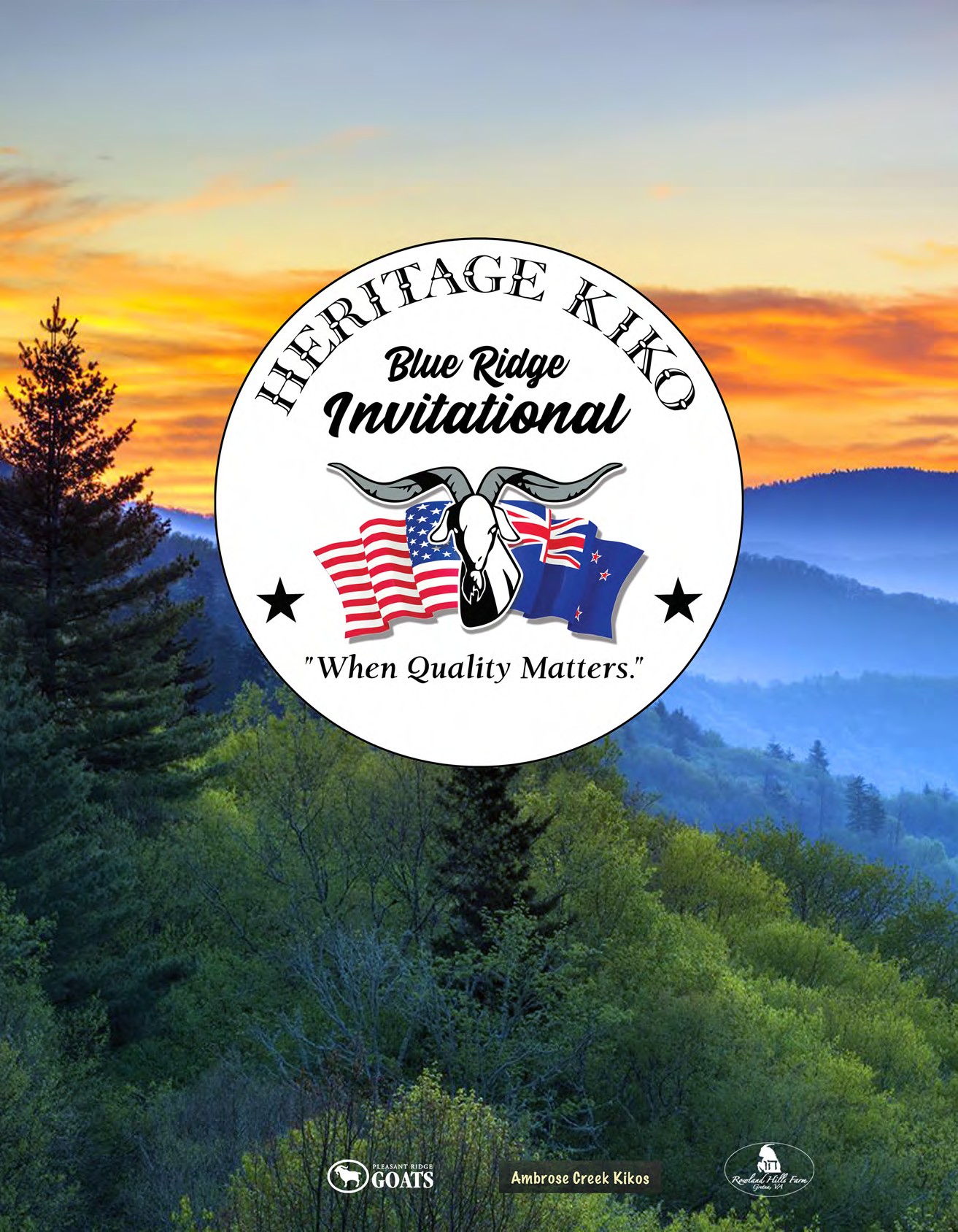 2nd Annual SaleOctober 18 & 19, 2021Greensboro, NC.Hosted by:HONCHO’S KEEPERSon of Goliath's Imprint, aka BossFRANKSon of HVF E66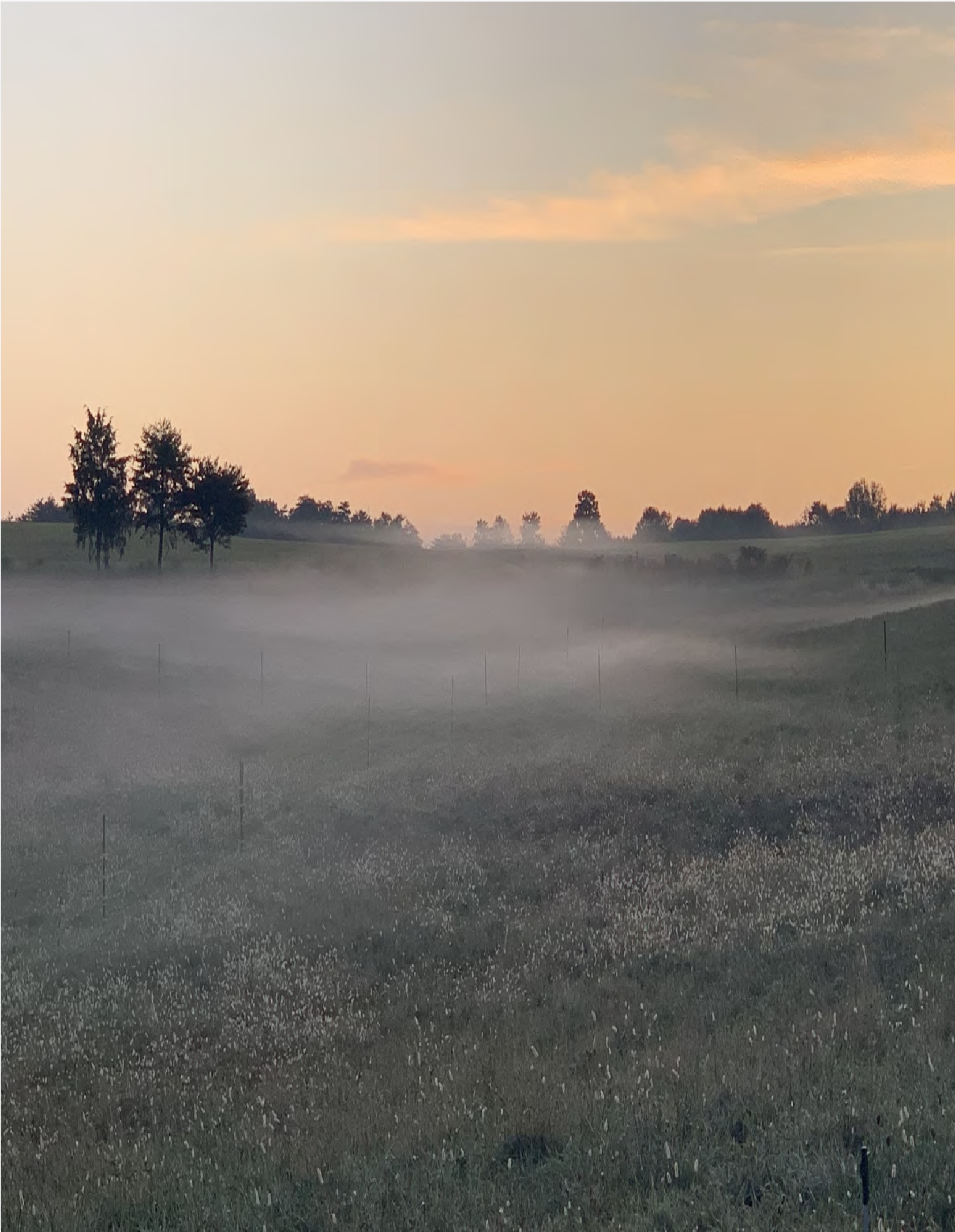 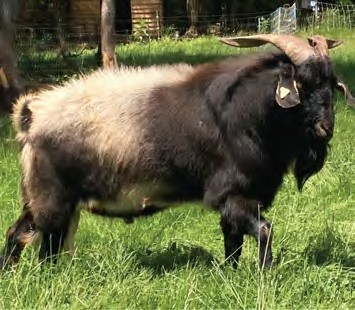 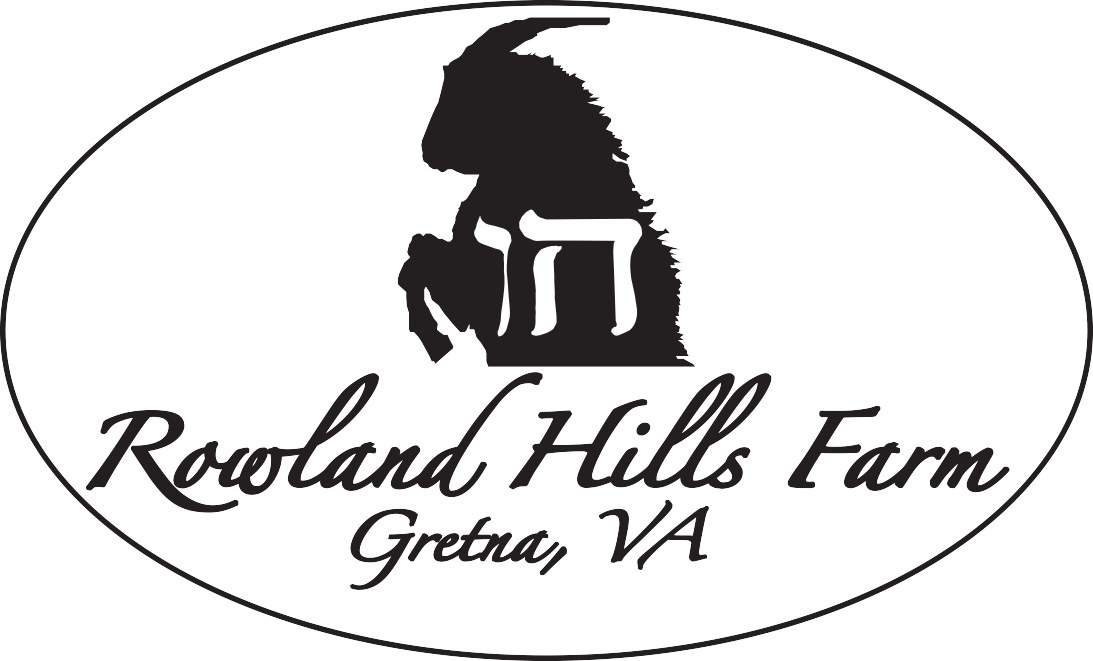 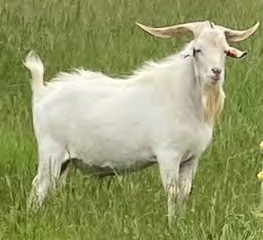 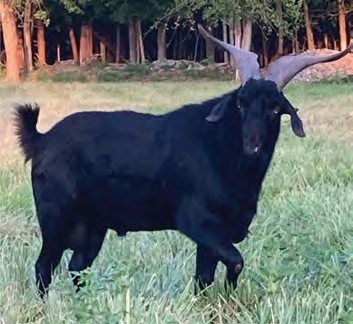 WARSONSon of WarsawLester & Stefanie Goodman 434-944-5958rowlandhillsfarm@gmail.com www.rowlandhillsfarm.com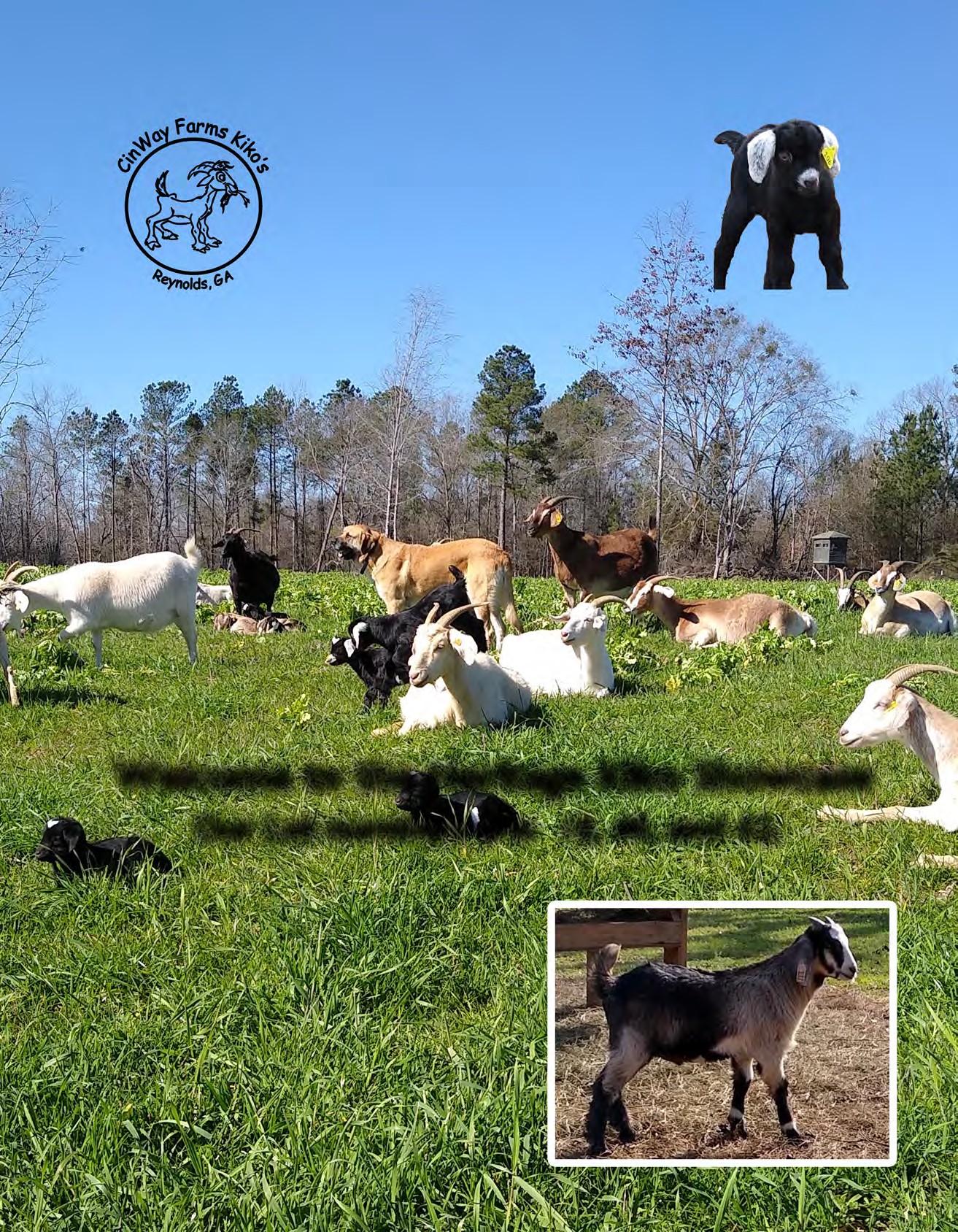 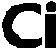 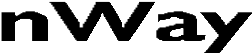 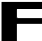 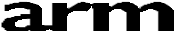 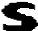 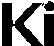 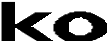 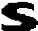 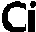 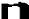 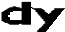 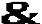 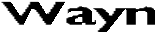 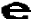 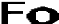 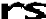 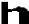 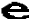 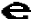 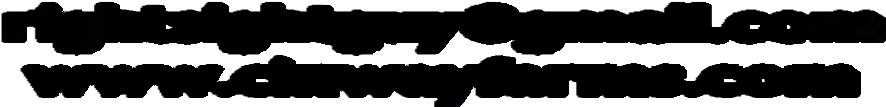 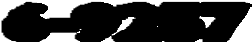 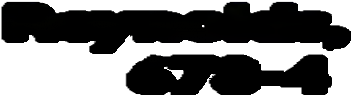 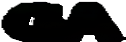 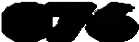 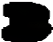 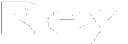 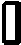 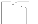 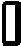 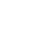 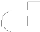 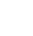 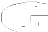 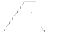 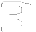 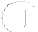 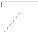 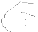 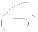 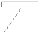 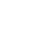 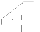 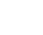 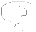 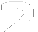 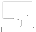 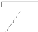 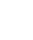 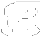 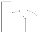 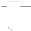 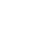 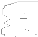 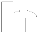 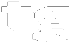 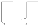 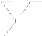 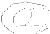 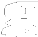 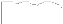 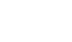 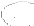 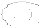 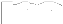 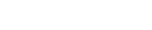 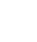 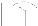 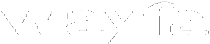 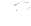 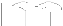 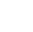 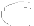 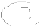 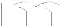 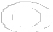 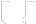 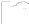 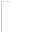 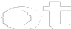 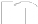 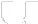 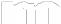 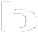 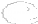 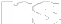 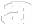 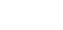 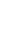 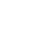 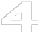 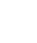 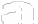 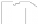 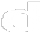 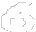 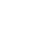 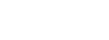 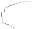 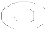 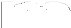 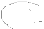 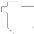 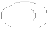 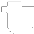 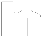 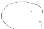 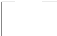 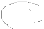 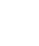 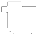 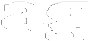 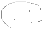 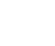 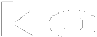 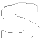 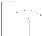 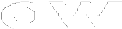 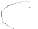 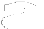 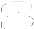 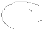 2021 Heritage Blue Ridge Invitational ConsignorsJOHN & BARBARA BARNHARTBarnhart Farms (JWB) Wapakoneta, OH john@barnhartgoats.comGARRY & LINDA CUNNINGHAMSho Me Goats (SHO) Campbell, MO shomegoats@yahoo.comANDY & PAIGE ROLLERWarriors Path Kikos (WPK) Kingsport, TN Aroller@warriorspathkikos.comBRANDON BISHOPMystic Hills Farm (MYS) Cumming, GA Brandon.b2130@gmail.comRANDALL & LEA DANIELSSomethin bout A Farm (RLD) Siler City, NC Lcmit@aol.comJOHN P ROLLERLazy R Farm (LRF) Kingsport, TN Jpr662@embarqmail.comFRED BROWN, DVMStone Mountain Kikos (SMK) Traphill, NA banimaldoc@wilkes.netDARRYL OR GAIL BYRDGulf South Kikos (GSK) Richton, MS dbyrd142@yahoo.comJUDY CARTERDouble C Farm (DBC) Brooklyn, MS Iam@judycarters.comGRANVILLE & MARY CHEATHAMNip-n-Tuk Kiko Meat Goats (NNT) Culleoka, TN gjcheatham@gmail.comWAYNE & CINDY FORSHEECinway Farms (CWF) Reynolds, GA rightsightguy@gmail.comJOSHUA HEADDENHeadden’s Kikos (JAH)Round O, SC j_headden29474@yahoo.comKENNETH & CONNIE JESSEEJessee Farm (KDJ) Castlewood, VA Jesseefarms@gmail.comDAVID & DEBRA JOHNSONWindy Hill Farm (WHF) Jackson, TN Et9ddjohnson@gmail.comMARION L & WANDA D SIMPSONMWS Farm (MWS)Asheboro, NC Mwskikos@gmail.comPHILLIP & LYNN WILBORNJust Kiddin Caprines (JKC) Langston, AL Uspphil@yahoo.comJAMES & APRIL WILSONCircle W Ranch (CWR)North Tazewell, VA jameswilsonrsh@yahoo.comLINDA YORKSandy Creek Farm (LMY) Ramsuer, NCHost FarmsTRACY LOYDAmbrose Creek Kikos (ACK) State Road, NC tracyloyd12@gmail.comRICH OR LAURA DAVISPleasant Ridge Goats (PRG) Carrollton, GA pleasantridgegoats@gmail.comLESLEY & STEPHANIE GOODMANRowland Hills Farm Gretna, VARowlandhillsfarm@gmail.com2021 Blue Ridge Heritage Kiko Showcase ConferenceFriday October 15th1:00 - 1:50 p.m. “Diagnosing and Managing Internal Parasites” Fred Brown DVM Stone Mountain Kikos2:00 – 3:50 p.m. “Selection for Parasite Resistance in Goats” Andrew Weaver PhD. NC State Small Ruminant Extension Specialist4:00 - 5:00 p.m. Better Profits with Healthy Goats. Fred Brown DVM Stone Mountain KikosLOT 1	ACK TRACY LOYD	100% NZ DOE	ACK DARLANKR: N21F0141ACK5	TAG: 0141	DNA: PV	DOB: 1/19/21CVK KEEPER’S E116 TMK E142 KEEPER’S SPORT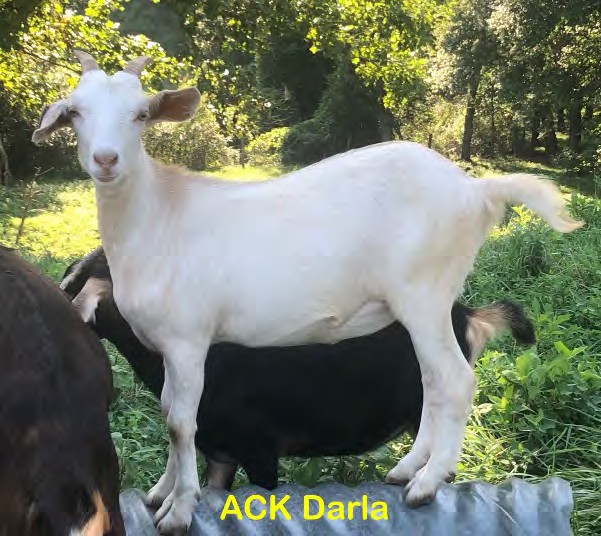 CLP RAGIN RIVERS DAISYSIRE: ACK MAGIC MANCLP OUTTA THE BLUEDAM: ACK DIXIEBMK BLACK MAGICSDR ANDREA BEARPJF HAMMER’S BIG JAKE PJF SUDDEN IMPACT (SI)SKY 1108 LINDSEYGHK WORK ORSESMK DAISYGHK A 34NOTES: Doeling’s dam and grand dam have great maternalsLOT 2	ROW LESTER & STEPHANIE GOODMAN 100% NZ DOE	ROW HONCHO’S BELLANKR: N21F0508ROW	TAG: 508	DNA: PV	DOB: 1/4/21GOATEX GOLIATH WAYSU GOLIATH’S IMPRINT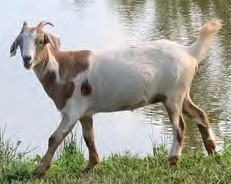 GOATEX GESTURESIRE: OLF HONCHO’S KEEPERTAY ONYXPRG ONYX’S LILYGHK MULANHVF 1127 COUNTRY BEARDJS COUNTRY GIRLDAM: ROW SOUTHERN BELLCVK KEEPERS E116NOTES: twinTMK F131 KASSEYGHK Z08LOT 3	JWB JOHN & BARBARH BARNHART	PB DOE	JWB H133C ROSANKR: N18F0133JWB4	TAG: H133C	DNA: PV	DOB: 7/2/18WAYSU GOLIATH’S KEEPER CVK KEEPERS E116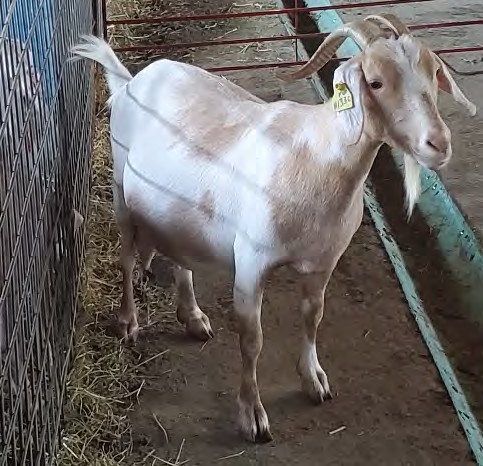 AVG JUNESIRE: JWB PAINTED WARRIORTMK D59GHK APACHE LOVERBOY GAL CHAMPAIGNBWP SPECKLE’S PATCHES F0877LOO PATCHE’S MUG SHOTLOO FLAME’S SUNFLOWERDAM: LOO MUG SHOT’S 3012GFI ROLLING MEADOW’S 81BWP SPECKLES 301 GIRLGFI ROLLING MEADOWS 232NOTES: Triplet, proven motherLOT 4	NNT GRANVILLE & MARY CHEATHAM	100% NZ DOE	NNT K2038NKR: N20F2038NNT7	TAG: K2038	DNA: PV	DOB: 3/7/2020TAY ONYX BBM ONYX BEAR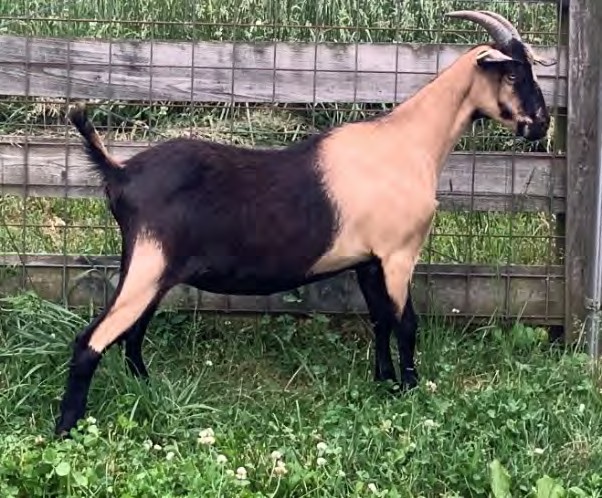 BBM NICKOLE W956SIRE: SDR PIERS BEARECR PETUNIAECR RUSTY ECR GLORIASKY S408 SPORTS KATDAM: NNT D249ECR ALEXANDERECR GLORIASDR PIERS BEARNNT’S B146NNT’S X3NOTES: Dual registered with the AKGA, CD&T vaccinated, tested negative for CAE & Johnes'LOT 5	LRF JOHN ROLLER	100% NZ DOE	LRF 1622’S BAY GIRLNKR: N20F0119LRF0	TAG: 0119	DNA: PV	DOB: 1/1/20SKY W018 WARSAW HKF SONNY BOYHKF SARA RUTHSIRE: SAN SONNY BOY’S 1622GIN V2CTLF TOP GUNTNT CODYOAK VALLEY 0053 JFK NOBLETLF GERANIUMDAM: LRF GLORIANOTES:WMB EMILYCCR SAZERAC JFK AMBER 2LOT 6	PRG RICH OR LAURA DAVIS	100% NZ DOE	PRG MOJO’S ELLENNKR: N19F0025PRG2	TAG: J25	DNA: PV	DOB: 1/12/19BETULA HILL MONEYMAKER SUNBOY 117 LOVERBOYSEVENTREES SANDALWOODSIRE: PRG LOVERBOY’S MOJO JOJOGHK SARABICOO IRON HORSEAKR LIGHTIN’S LADY N13 BBM ONYX BEARSDR NANOOK ONYX BEARSDR LOUISE BEARDAM: SDR ELIZABETH BEARSKY S408 SPORTS KATNOTES:BBM SPORTS KAT V917TLF ETOSHALOT 7	LMY LINDA YORK	100% NZ DOE	LMY MISS GEMMIENKR: N20F0204LMY2	TAG: 0204	DNA: PV	DOB: 9/6/20CAPRINEX SAMUEL HESLINGTON SESAME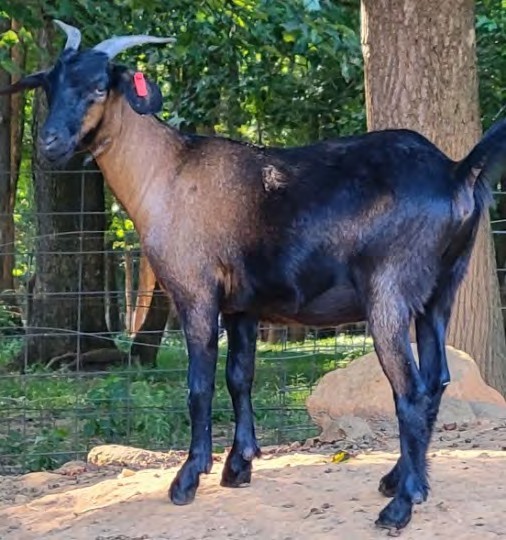 *4K984CPRSIRE: SDR POSIDEON SESAME BEARBBM ONYX BEARSDR ROSEMARY BEARBBM SPORT’S KAT RILEYBBM NICK’S X232 GNX WILBUR’S BUDGHK LOUISIANNADAM: QRR WIL’S WILMATOF GEMMIENOTES:HKF GEORGE HKF MEGLOT 8	MYS MYSTIC HILLS KIKOS	100% NZ DOE	MYS MYSTIC DAISY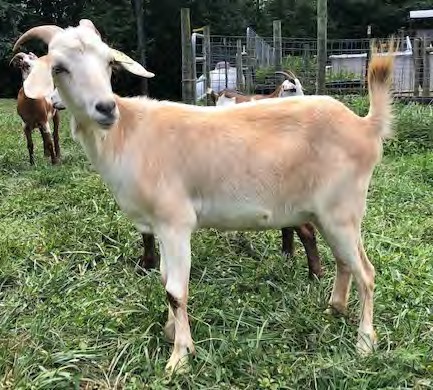 LOT 9	KDJ KENNETH & CONNIE JESSEE	100% NZ DOE	KDJ TOMAHAWK’S BERRYNKR: N20F2014KDJ9	TAG: 2014	DNA: PV	DOB: 1/1/2020HKF SONNY BOY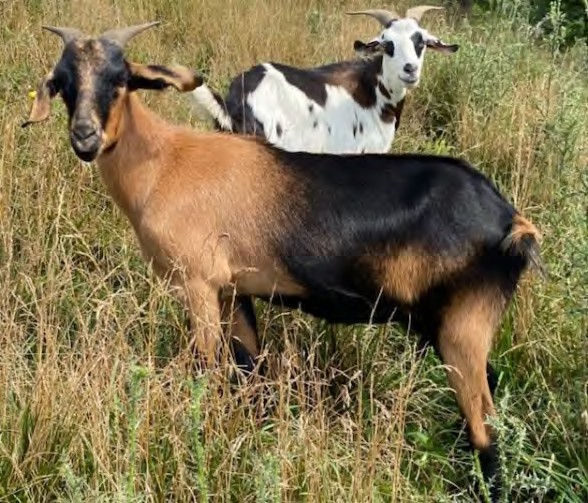 MRG OUTLAWHKF SAPHIRESIRE: LFK H809 OUTLAW’S TOMAHAWKCOO IRON HORSEGHK A 59GHK Y51SDR NANOOK ONYX BEARSDR BEAUREGARD BEARSDR BLACKBERRY BEARDAM: KDJ REDNECK’S BERRY BEARECR RUSTYAFK REDNECK WOMANHKR PANGO’S SUMMER BREEZENOTES: Tomahawk’s Berry is out of a daughter of Redneck WomanLOT 10	PRG RICH OR LAURA DAVIS	PB DOE	PRG K212NKR: N20F0212PRG5	TAG: K212	DNA: PV	DOB: 11/20/20LFK OUTLAW’S RENEGADE YFK RENEGADE’S STORMYHKF LITTLE JOE’S JOSEPHINESIRE: SAF SPRINGS DIEGOTMK MACHO’S BLACK GUYSAF SPRINGS CALICO PATCHTJR SUNSHINEKMG MARKSMANDAM: CFP HEATHERNOTES:JDR OLIVERJDR HILLARYKMG ASTRABBM NICK’S W948 JDR JAZY’S GIRLLOT 11	MWS MARION L & WANDA D SIMPSON	100% NZ DOE	MWS NICOLENKR: N18F0276MWS3	TAG: 0276	DNA: PV	DOB:2/18/2018GOATEX GENERATOR GHK HIGH VOLTAGEMRG LIGHTIN’S LADY R06SIRE: AAA REGULATORWAYSU GOLIATH’S KEEPERGFI ROLLING MEADOWS 198GFI CONFEDERATE/ZORRO 19AKR LIGHTIN’S TITAN N06 MRG TITAN’S HAMMERAKR LIGHTIN’S LADY N08DAM: GAL SAMANTHAJFK ELLYNOTES: Has Regulator’s Blue EyesTASMAN ARISTOCRAT WAYSU’S GOLIATH’S ELEGANCELOT 12	DBC JUDY CARTER	100% NZ DOE	DBC GRANNY’S GIRLNKR: N17F0102DBC3	TAG: 102	DNA: PV	DOB: 12/29/17ECR RUSTY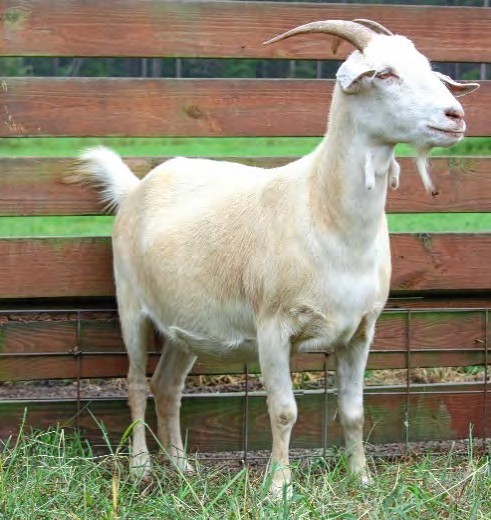 SIRE: CGI DEUCECGI SPITFIRECGI ESTHERHRK PANGO’S SUMMER BREEZE LRF PANGO HUACGI BARON’S DELIGHTROLLING HILLS FRANKBOULDER HILL’S BRICKBHF TRACYDAM: FRF FLETCHER FARM’S V50FRF 13NOTES:HBK 119HBK 143LOT 13	NNT GRANVILLE & MARY CHEATHAM	100% NZ DOE	NNT K2048NKR: N20F2048NNT8	TAG: K2048	DNA: PV	DOB: 3/8/2020HKF SONNY BOY SAN SONNY’S TASMAN TRICKS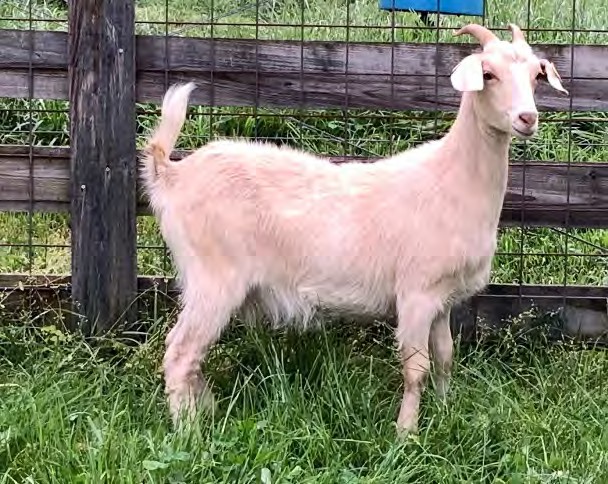 GAL AERIALSIRE: PJM PADDINGTONCPK ROOSTER COGBURNPJM ROOSTER/COPYRIGHT G39PJM COPYRIGHT/CODY SON 50TLF TOP GUNDAM: NNT F622NOTES:LCK REDMANNNT D253ECR VICTORIA’S SECRET ECR ALEXANDERNNT’S BW158LOT 14	MYS MYSTIC HILLS KIKOS	100% NZ BUCK	CGI VAQUERONKR: N14M0557CGI8	TAG: 0557	DNA: PV	DOB: 3/24/14BHF TOP NOTCH CHAMPAGNE CGI RHETT 507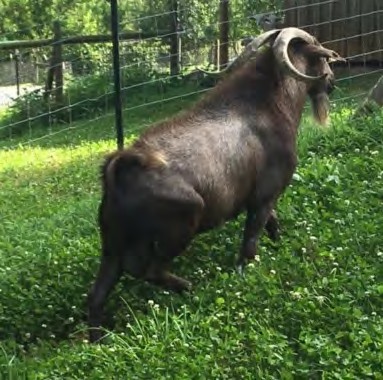 CGI LEIA 504SIRE: CGI SHOGUNECR CONDISUNBOY STANTON 149 ECR GLORIASUNBOY WACO 139AKR LIGHTIN’S TITANVICTORIA FARM PUDDIN’DAM: CGI TITAN’S LEIACGI LEIA 504NOTES:LRF PANGO HUAJFK SERENITY’S BESTLOT 15	PRG RICH OR LAURA DAVIS	100% NZ BUCK	TAY ONYXNKR: N00M0029TAY2	TAG:	DOB: 4/4/00	TWO STRAWS OF FROZEN SEMENHESLINGTON SESAME GOATEX THE PHANTOM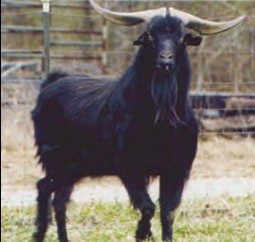 GOATEX GRECHENSIRE: TASMAN ZORROBARDON GIGOLO BARDON BARDELLIBARDON 62/84BETULA HILL BOUNCER BETULA HILL MONEYMAKERBARDON 62/84DAM: CCR MISS LIBERTYJTV THERESANOTES: Stored at B&D GeneticsGOATEX CONFEDERATE GOATEX CAPRICELOT 16	ROW LESTER & STEPHANIE GOODMAN	100% NZ BUCK	ECR RUSTY’S RAMBONKR: N10M0100ECR0	TAG:	DOB: 1/20/10	TWO STRAWS OF FROZEN SEMENGOATEX TERMINATOR SOUTHWEST CISCO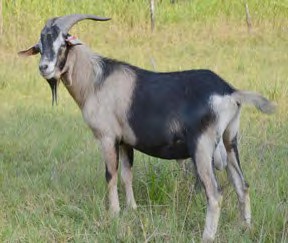 GOATEX GEMSTONESIRE: ECR RUSTYJTV NINAJTV KLONDIKE JTV BLUE BELLEBETULA HILL MONEYMAKERSUNBOY STANTON 149SUNKIST #21DAM: ECR HANKY PANKYJTV QUEENNOTES:JTV KLONDIKE JTV JAZZMINTLOT 17	JKC PHILLIP & LYNN WILBORN	100% NZ BUCK	JKC SW MAVERICKNKR: N19M0042JKC2	TAG: J42	DNA: PV	DOB: 4/4/2019GOATEX TERMINATOR SOUTHWEST CISCOGOATEX GEMSTONESIRE: ECR RUSTYDAM: JKC GENETNOTES:JTV NINA TLF DEX JKC NICEJTV KLONDIKE JTV BLUE BELLE TLF LEGEND TLF NYXTLF LEGEND TLF NETTALOT 18	CWF WAYNE & CINDY FORSHEE	100% NZ DOE	CWF OPHELIANKR: N20F0108CWF5	TAG: 108	DNA: PV	DOB: 1/15/2020LRF PANGO HUA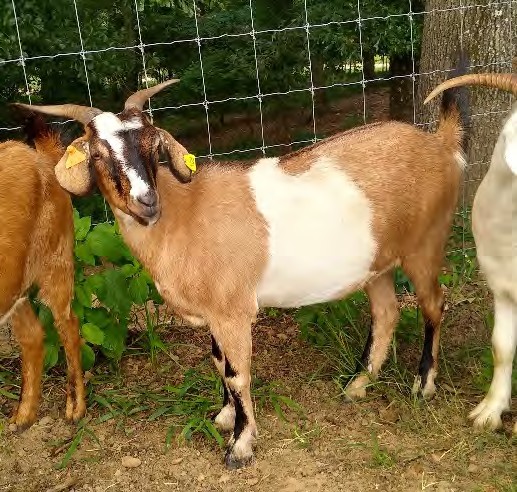 WMB HOBOECR CONDISIRE: HKF HOBO’S PRIDECPK LITTLE JOEHKF TRIG’S GIRLHKF TRIGWMB MINGO AVG’S OZARK APACHEAVG’S OZARK BUMPKINDAM: PRG MEMPHIS BELLESAF SPRING’S MERLINSAF SPRING’S FOXY GIRL 425LGB HONEY’S FOXY Y012NOTES: Vaccinated CDT and CL, confirmed bred to Outlaw's Flash.LOT 19	DBC JUDY CARTER	100% NZ DOE	DBC DOUBLE C’S MISS MOLLYNKR: N18FF0111DBC4	TAG: 111	DNA: PV	DOB: 3/1/18SOUTHWEST GOLDMINE’S ROCKER LRF PANGO HUA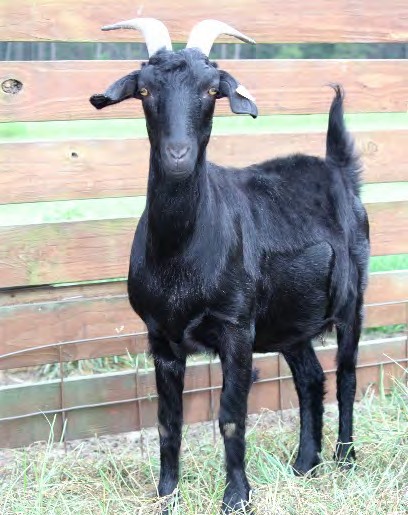 TASMAN TOIASIRE: OLF SCRATCHDAM: SMK ZENAGOATEX GENERATOR SDR GINA GENERATOR BEARSDR ALICE BEARECR RUSTY ECR ROHO GRANDE’ECR P77GHK JACK FLASHNOTES:GHK Z32GHK LITTLE BLACKIELOT 20	NNT GRANVILLE & MARY CHEATHAM	100% NZ DOE	NNT K2050NKR: N20F2050NNT7	TAG: K2050	DNA: PV	DOB: 3/8/2020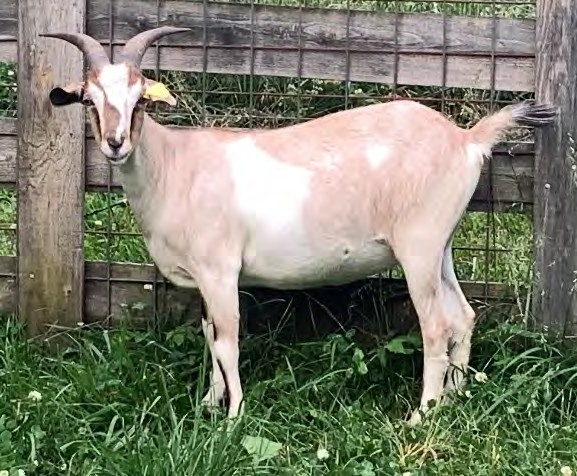 SOUTHWEST SPORTSMAN SKY S408 SPORTS KATTASMAN TEMPTRESSSIRE: CLP RAGIN RIVER’S HITMANTSF ZOLO’S R090DAM: NNT F629TSF ZOLO’S R479ECR RED NELLEBBM ONYX BEAR SDR PIERS BEARECR PETUNIAMMG MIDDLEBROOK MAGICNNT’S Z4NNT’S X2NOTES: Dual registered with the AKGA, CD&T vaccinated, tested negative for CAE & Johnes'LOT 21	WHF DAVID & DEBRA JOHNSON	100% NZ DOE	WHK K46NKR: N20F0046WHF8	TAG: K46	DNA: PV	DOB: 3/3/2020ELH BLUE BOY 1L BLUE’S SON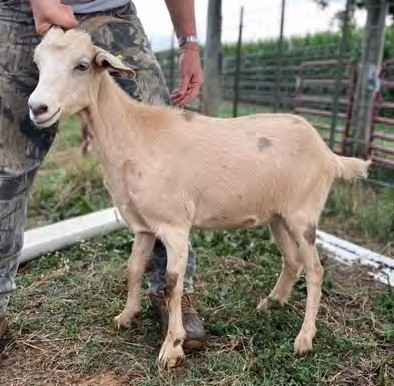 ELH 7LSIRE: GHK SILVER BULLETGHK CA19COO IRON HORSE BOULDER HILL’S SR96TAY ONYXDAM: WHF G14GHK WINDY HILL ONYX STARGHK LITTLE BLACKIETSF ZOLO’S R090 TSF ZOLO’S R480ECR RED NELLENOTES: WHF K46 is exposed to WHF J29 SMOKY JOELOT 22	PRG RICH OR LAURA DAVIS	100% NZ DOE	PRG BUBBLESNKR: N20F006PRG	TAG: K065	DNA: PV	DOB: 2/21/20ELH BLUE BOY 1LBLUE’S SONELH 7LSIRE: CLP PALE RIDERBBM ONYX BEARSDR DENNA BEARSDR DANITA BEAR-	JFK DELILAH’SJFK PEPPYJFK LENNADAM: BWP PEPPY’S SPRINKLES 577TNT’S RAIZ’N’KANENOTES:BWP KANES 46 GIRLJFK DARLING’S ONLYLOT 23	JKC PHILLIP & LYNN WILBORN	100% NZ DOE	JKC RUSTY MOONNKR: N19F0040JKC4	TAG: J40	DNA: PV	DOB: 4/4/2019GOATEX TERMINATOR SOUTHWEST CISCO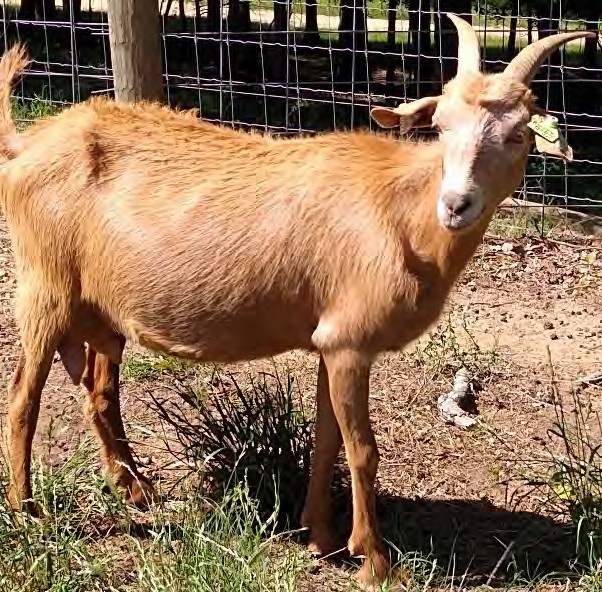 GOATEX GEMSTONESIRE: ECR RUSTYDAM: JKC GENETJTV NINATLF DEXJTV KLONDIKE JTV BLUE BELLETLF LEGEND TLF NYXJKC NICETLF NETTANOTES: Vaccinated CDT and CL, confirmed bred to Outlaw's Flash.LOT 24	ROW LESTER & STEPHANIE GOODMAN   100% NZ DOE	ROW HONCHO’S RIVER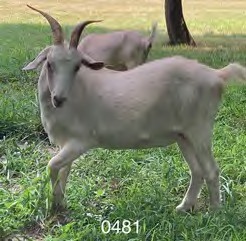 LOT 25	LRF JOHN ROLLER	100% NZ DOE	LRF 1622’S OGO EMMANKR: N20F0129LRF1	TAG: 0129	DNA: PV	DOB: 1/12/20SKY W018 WARSAW HKF SONNY BOYHKF SARA RUTHSIRE: SAN SONNY BOY’S 1622GIN V2CTNT CODYOAK VALLEY 0053 MRG OUTLAWRDH OUTLAW’S GOLDMINETSF LITA’S GIRLDAM: LRF OUTLAW’S LADYLRF GLORIANOTES:TLF TOP GUN WMB EMILYLOT 26	ACK TRACY LOYD	100% NZ DOE	ACK LARUENKR: N20F0098ACK1	TAG: 0098	DNA: PV	DOB: 1/2/20GFI WILD BILL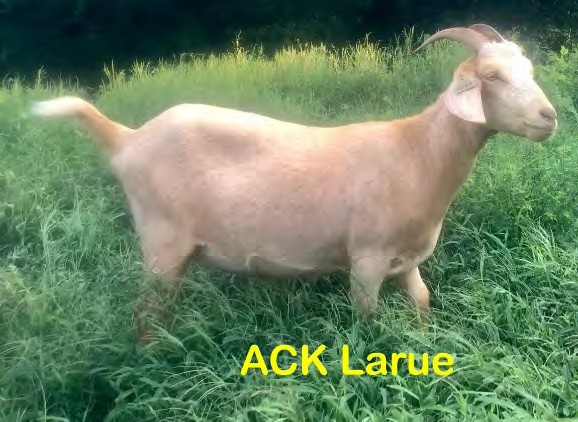 GNX ACESIRE: GNX ROSCOE KIKOTRAINBOULDER HILLS WR179 COO IRON HORSEDAM: SMK RUBY NOTES:GHK LOUISIANNATAY W.48COO IRON HORSE GHK WORK HORSEDSL’S BLUE’S GIRL 81SUNBOY 117 LOVERBOY GFI ROLLING MEADOWS 341JAK JAMILLA 2LOT 27	LMY LINDA YORK	100% NZ DOE	LMY VENUS’S COOL MAGGIE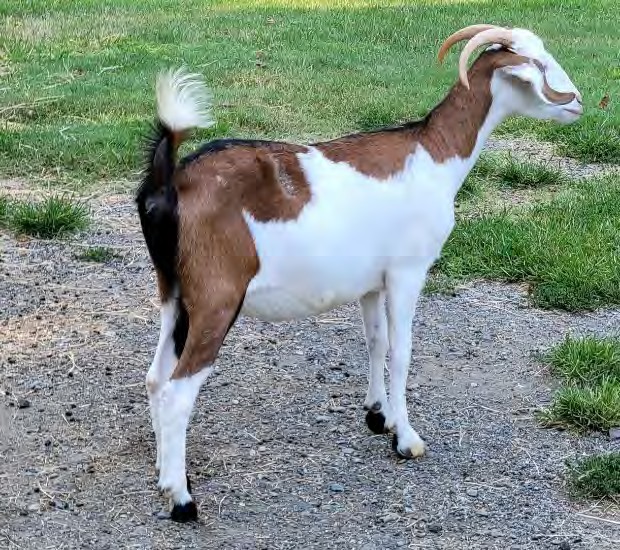 NOTES:LOT 28	GSK DARRYL BYRD	100% NZ DOE	GSK OUT OF THE CLEAR BLUENKR: N20F0664GSK	TAG: 0664	DNA: PV	DOB: 2/29/20SLR TERMINATOR’S XX GEL TERMINATOR’S XXXGFI ROLLING MEADOWS 68 BLAZESIRE: TMK BLUE KNIGHTRAK EVEMJI FRANKIEELH BLUE’S SONBO PEEP ACRES 0037 MGR TITANS RCAVG BONNIEDAM: SLS RAINEYNOTES:PSF RAE RAEGHK HIGH VOLTAGE SLS RUTHLOT 29	NNT GRANVILLE & MARY CHEATHAM	100% NZ DOE	NNT K2054NKR: N20F2054NNT3	TAG: K2054	DNA: PV	DOB: 3/8/20HKF SONNY BOY SAN SONNY’S TASMAN TRICKS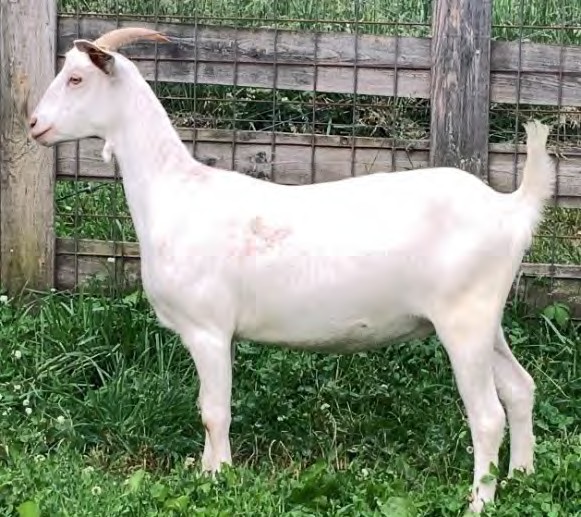 GAL AERIALSIRE: PJM PADDINGTONCPK ROOSTER COGBURNPJM ROOSTER/COPYRIGHT G39PJM COPYRIGHT/CODY SON 50TLF TOP GUNDAM: NNT H1874NOTES:LCK REDMANNNT F609ECR VICTORIA’S SECRET ECR ALEXANDERBBM SPORTS KAT V890LOT 30	ROW LESTER & STEPHANIE GOODMAN	100% NZ DOE	ROW ROXINKR: N21F0502ROW	TAG: 0502	DNA: PV	DOB: 1/4/2021CAPRINEX 11/85 GOATEX 62/89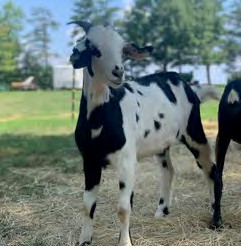 GOATEX 614/86SIRE: OLF ROCKYSKY 215 XCLUSIVELY BLUE GSK ALEXIS BLUEHKF ANNIECOO IRON HORSE GHK ISAIAH’S FIRESKY W717 WYNENADAM: RDK ISAIAH’S AVATLF TOP GUNNOTES:LCK VICTORIA’S BABYECR VICTORIA’S SECRETt>•c _,.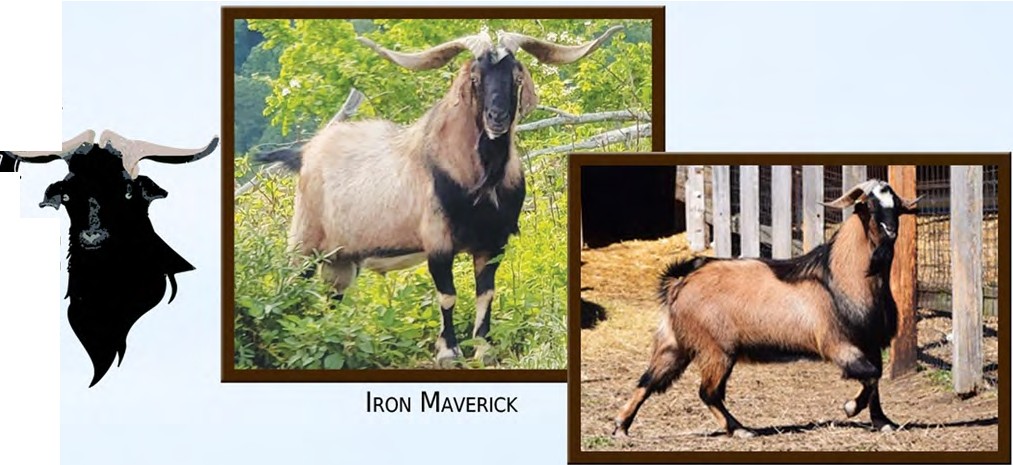   tj 'BAllt:11Tazewell, VA 276-701-5626DD.&.An&,  ,ffnT	V ...,o·sZEUS STING BEARPleasant Shade, TN •	615-388-3774rowlandhillsfarm.com 434-944-5958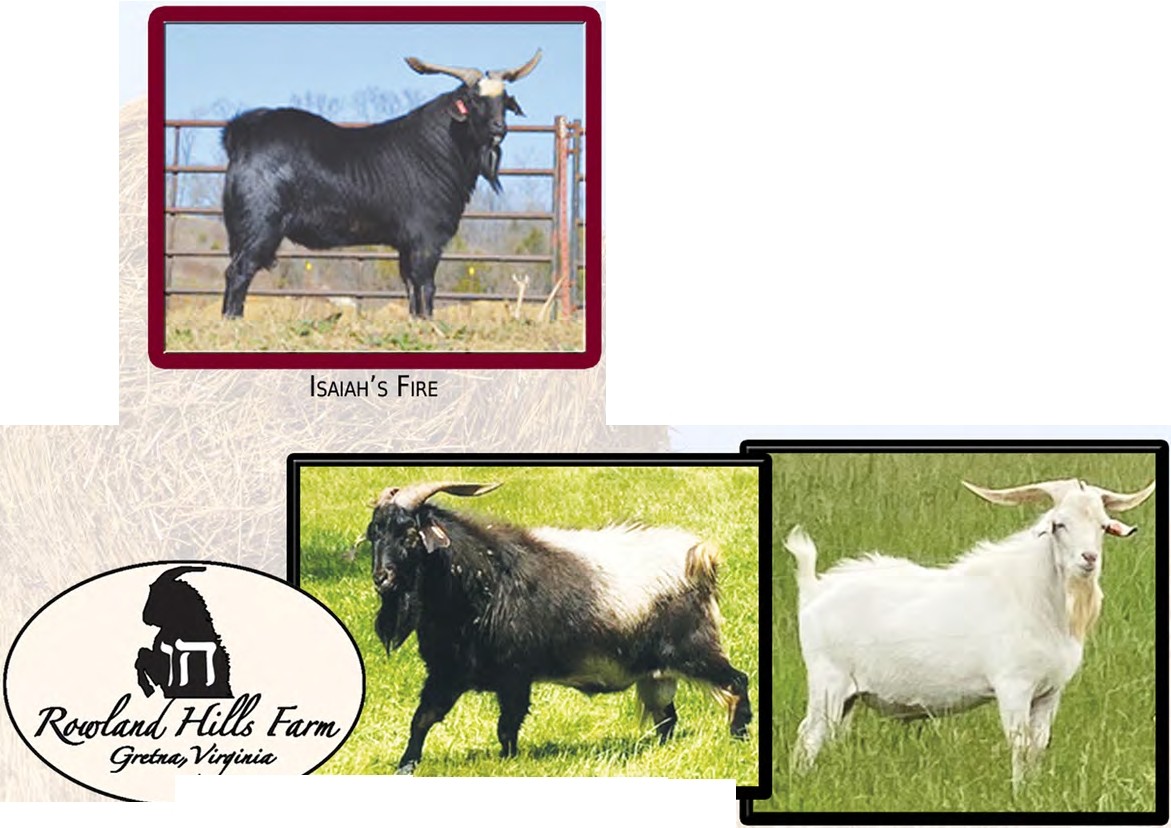 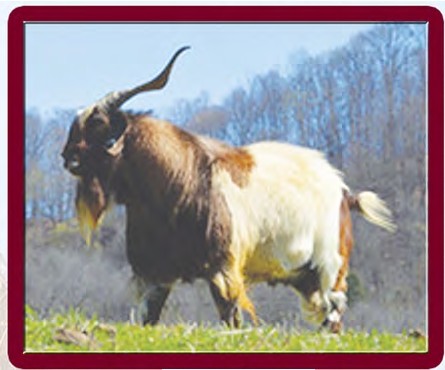 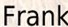 HONCHOKIKOS U	ITEC,1	LC.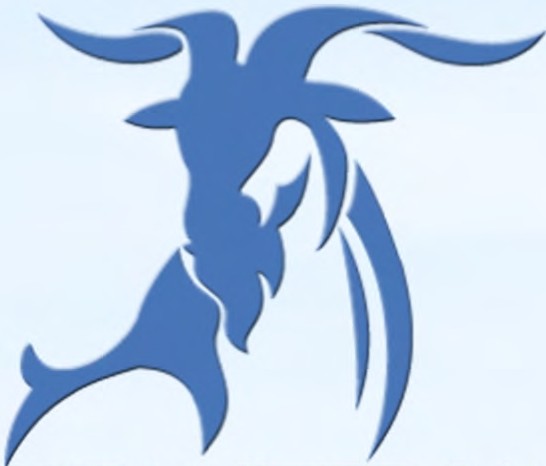 www.kikosunited.comWith a common desire to promote and affirm this exceptional breed, Circle W Ranch, Dean Hill Kikos, and Rowland Hills Farm have established Kikos United, LLC. It is our goal to combine our knowledge, our established breeding programs and our love for the industry to serve the kiko community. While our focus will always be to build better kikos, we will also be providing ongoing educational and sales opportunities along with transportation options.Our individual farms will continue our normal operations and offer the same quality and service as before. Kikos United, LLC will give us the tools to work together to serve a stronger and united kiko community.UNITED: in working to educate and support new breeders. UNITED: in building a strong foundation for the future of kiko goats. UNITED: in the goal of providing quality breed stock.UNITED: in our desire to establish strong working relationships.CONTACT Us615-774-3663kikosunited@gmail.comLOT 31	JWB JOHN & BARBARA BARNHART	PB DOE	JWB J332 JEMSNKR: N19F0332JWB0	TAG: J332	DNA: PV	DOB: 12/27/19COO IRON HORSE GHK BROADWAY JOE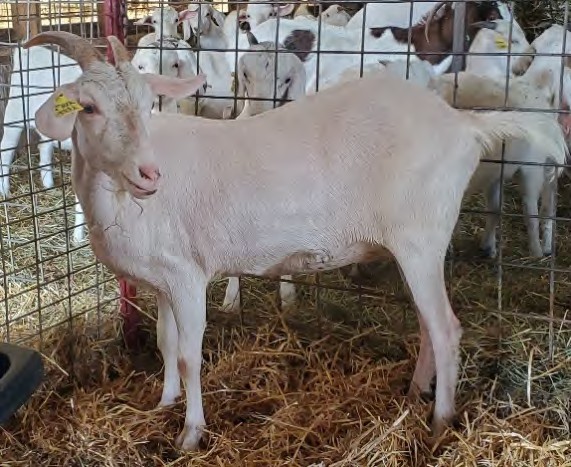 TASMAN TOIASIRE: JWB BLACK JACKCLP RAGIN RIVERS BIG KAT CLP RAGIN RIVERS EARTHASDR ROSA BEARCVK KEEPERS E116 JWB PAINTED WARRIORTMK D59DAM: JWB H138C VIOLETLOO PATCHE’S MUG SHOTLOO MUG SHOT’S 2881BWP BIG MACK’S 288 GIRLNOTES: proven motherLOT 32	SMK FRED BROWN DVM	100% NZ BUCK	TLF LEGENDNKR: N06M0001TLF9	DOB: 3/19/06	Two Frozen Semen strawsBETULA HILL BOUNCER BETULA HILL MONEYMAKER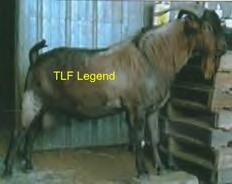 BARDON 62/84SIRE: SUNBOY STANTON 149SUNKIST #21GOATEX GENERATORSEVENTREES SANDALWOOD GOATEX GOLDMINEAAS GOLDMINE IVBETULA HILL BRIMSTONEDAM: WAYSU GOLDMINE’S ESTHERGOATEX GOLIATHAAS ASPINELLE 2GOATEX ASPINELLENOTES: Semen straws will be available day of sale for transfer or new owner responsible for transferLOT 33	PRG RICH OR LAURA DAVIS	100% NZ BUCK	BLUE’S SONNKR: N02M0083ELH4 TAG:	DOB: 1/10/02	TWO STRAWS OF FROZEN SEMENBETULA HILL MONEYMAKER SUNBOY STANTON 149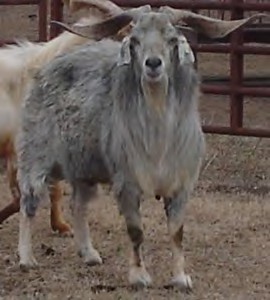 SUNKIST #21SIRE: ELH BLUE BOY 1LBETULA HILL MONEYMAKERDAM: ELH 7LSUNKIST MOLLY 142SUNKIST #24BETULA HILL MONEYMAKER SUNBOY STANTON 149SUNKIST #21BETULA HILL MONEYMAKERNOTES: Stored at REISUNKIST 108SUNKIST #22LOT 34	JAH JOSHUA HEADDEN	100% NZ BUCK	JAH GHOSTNKR: N17M0158JAH2 TAG:	DOB: 1/6/17	TWO STRAWS OF FROZEN SEMENGOATEX 903/82 CAPRINEX 11/85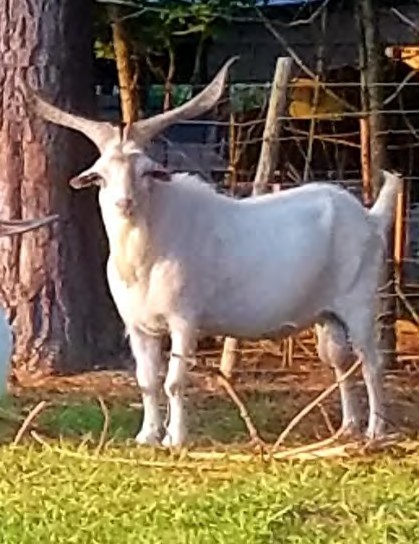 HELSINGTON 21/83SIRE: GOATEX 62/89DAM: SDR ELLA BERA NOTES:GOATEX 214/84 GOATEX 614/86GOATEX 2/84BBM ONYX BEAR SDR NANOOK ONYX BEARSDR LOUISE BEARSKY S408 SPORTS KAT BBM SPORTS KAT V917TLF ETOSHALOT 35	MYS MYSTIC HILLS KIKOS	100% NZ BUCK	MYS WHITE LIGHTNINGNKR: N20M0012MYS9	TAG: 12 DNA: PV	DOB: 1/25/20CGI RHETT 507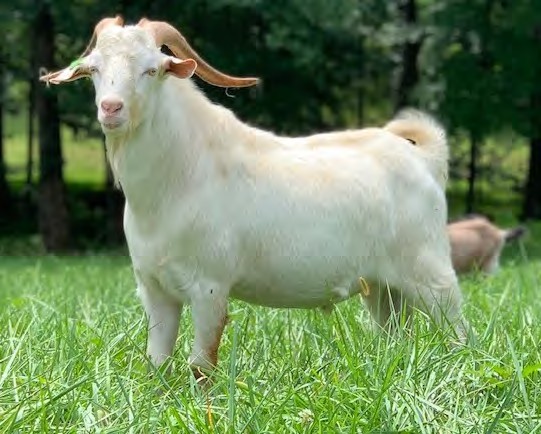 SIRE: CGI VAQUEROCGI SHOGUNTITAN’S LEIAECR CONDIAKR LIGHTIN’S TITAN N06 CGI LEIA 504GOATEX GOLIATHWAYSU GOLIATH’S IMPRINTGOATEX GESTUREDAM: OLF RUBY TUESDAYTAY ONYXNOTES:PRG ONYX’S LILYGHK MULANLOT 36	LMY LINDA YORK	100% NZ BUCK	LMY HOBO’S GUNPOWDER AND LEADNKR: N21M0217LMY9	TAG: 0217	DNA: PV	DOB: 1/28/21WMB HOBO HKF HOBO’S 276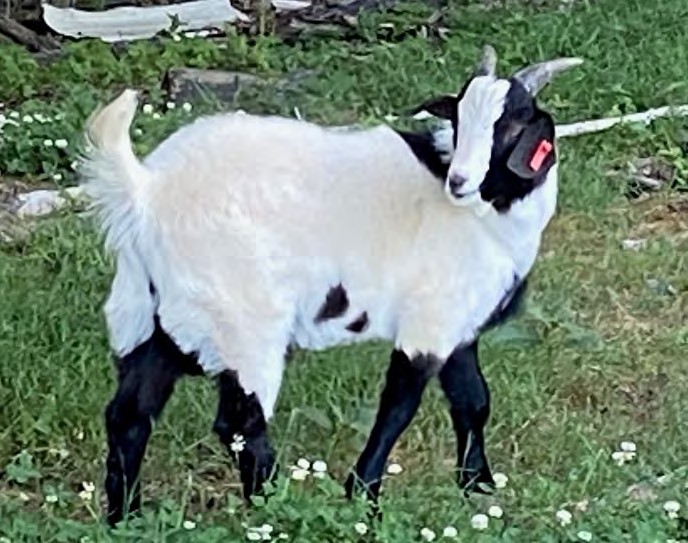 HKF WILMOTENESIRE: WMC HOBO’S ROCKETMANHKF DANNY BOYWMC CINNAMONMEP WILD THANGCVK KEEPERS E116 TMK E142 KEEPER’S SPORTCLP RAGIN RIVERS DAISYDAM: BMK BRIMAR JOLENECLP OUTTA THE BLUENOTES:BMK MADONNASDR ANDREA BEARLOT 37	RLD RANDALL & LEA DANIELS	100% NZ DOE	RLD JELLYPOPNKR: N21F0264RLD	TAG: 0264	DNA: PV	DOB: 2/12/21GHK WAY BEYOND THE BLUE RDH ONCE IN A BLUE MOON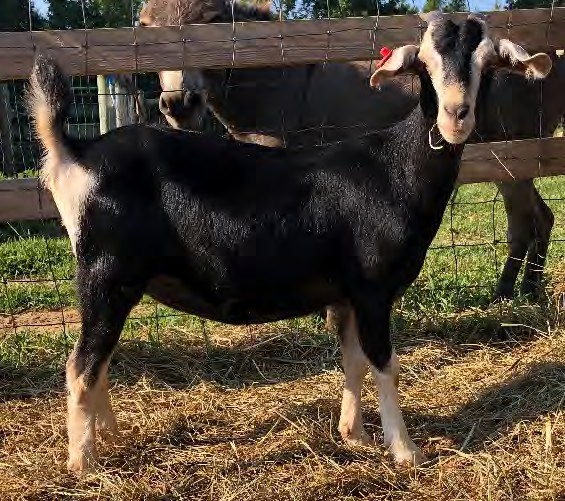 RLP PEACHOCK’S WASH POTSIRE: BKK BLUE KENTUCKY MOONMCR ROCK SOLIDHSR LOVER BOY’S RED ROSEAFS B119BHR ZIONDAM: RRK BOOTS 43NOTES:BHR 132BHR 135TAY W.65 PRINCESS OREO OF Q FARMS BHR ZIONTAY W.36 PRINCESS SHANOAH OF Q FARMSLOT 38	MYS MYSTIC HILLS KIKOS	100% NZ DOE	MYS MYSTIC SCRATCH OF EDENNKR: N20F0015MYS1	TAG: 15	DNA: PV	DOB: 1/25/20SOUTHWEST GOLDMINE’S ROCKER LRF PANGO HUA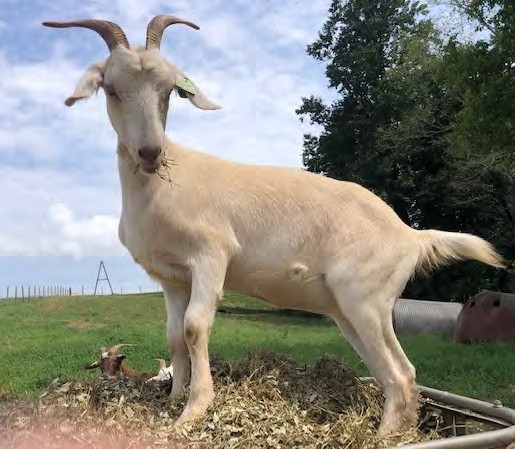 TASMAN TOIASIRE: OLF SCRATCHDAM: ITF LITTLE EDENGOATEX GENERATOR SDR GINA GENERATOR BEARSDR ALICE BEARGOLDMINE’S BLOCKBUSTER TSF GOLDMINE’S X354GOLDMINE’S LITAECR RUSTYNOTES:ECR EDENECR M2LOT 39	WHF DAVID & DEBRA JOHNSON	100% NZ DOE	WHF L10 REDBUDNKR: N21F0010WHF5	TAG: L10	DNA: PV	DOB: 2/18/2021TAY ONYX GHK WINDY HILL ONYX STAR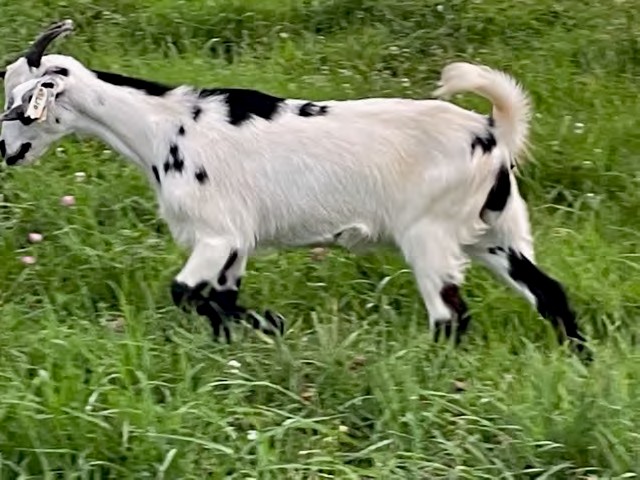 GHK LITTLE BLACKIESIRE: WHF TRIPLE 8WHF E57WHF WINDY HILL ONYX STAR WHF C60 ELEANORGHK B79 BINGOSPG 412 SCOTCH ON THE ROCKSSDF SHARIDON’S DIDIDAM: SPG 649 LIT’L LILLYLAA GENERAL CUSTARDNOTES:SLS LIT’L CASSIEJCP CASSANDRALOT 40	CWF WAYNE & CINDY FORSHEE	100% NZ DOE	CWF VALERIENKR: N20F0158CWF0	TAG: 158	DNA: PV	DOB: 2/26/2020HKF SONNY BOY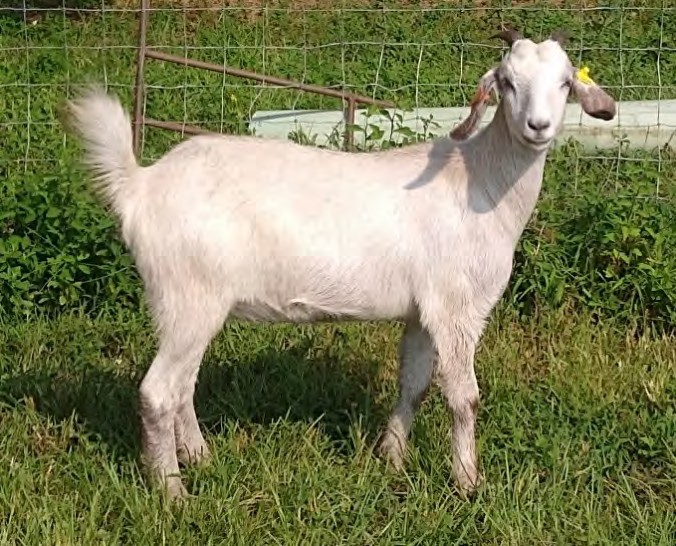 MRG OUTLAWSIRE: LFK OUTLAW’S FLASH G704GHK A 59HKF SAPHIRE COO IRON HORSE GHK Y51SKY W018 WARSAWDAM: SHO LORI F136HKF BLACK PRICE “NICKSON”HKF JEMIMATOF GOLD DUSTHKF LORI 228HKF LO IVNOTES: Vaccinated CDT and CL, confirmed bred to Outlaw's Flash.LOT 41	ROW LESTER & STEPHANIE GOODMAN	100% NZ DOE	ROW HONCHO’S FELICITYNKR: N20F0494ROW	TAG:0494	DNA: PV	DOB: 3/13/2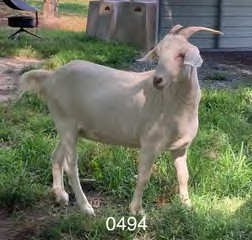 GOATEX GOLIATH WAYSU GOLIATH’S IMPRINTGOATEX GESTURESIRE: OLF HONCHO’S KEEPERTAY ONYXPRG ONYX’S LILYGHK MULANSDR STING BEARCWR DIESELDAM: CWR DIESEL’S VALENTINETUK COCOANOTES:SDR CARLY ROSE BEARCLP RAGIN RIVERS STANGER CED LITTLE BEARLOT 42	ACK TRACY LOYD	100% NZ DOE	ACK LAYLANKR: N21F0129ACK5 TAG: 0129	DNA: PV	DOB: 1/17/21PJF HAMMER’S BIG JAKE PJF SUDDEN IMPACT (SI)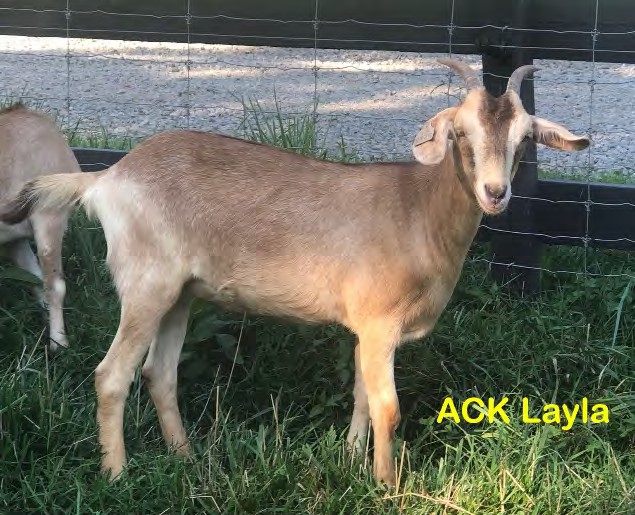 SKY 1108 LINDSEYSIRE: ACK DENALIACK SEVENDAM: ACK LACYGNX ROSCOE KIKOTRAIN SMK RUBYGNX ACE GNX ROSCOE KIKOTRAINGHK LOUISIANNASMK IRON FREDSMK LULUTOF CATYNOTES: Layla’s dam is out of another top cross in my herd. Layla is t he first doe I’ve sold out of ACK Denali, sire of the 2nd place buck in the 2020 WV buck test.LOT 43	KDJ KENNETH & CONNIE JESSEE	100% NZ DOE	KDJ TOMAHAWK’S MISTY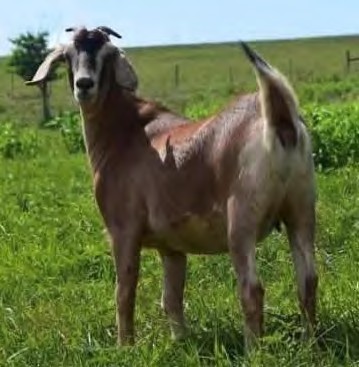 NOTES: Tomahawks Misty is a big, bold daughter of BWP Blue’s Son Misty. Also she is a full sister to the high selling doe at the BPI sale.LOT 44	LRF JOHN ROLLER	100% NZ DOE	LRF 1622’S OGO KATNKR: N20F0128LRF7   TAG: 0128	DNA: PV	DOB: 1/12/20SKY W018 WARSAW HKF SONNY BOYHKF SARA RUTHSIRE: SAN SONNY BOY’S 1622GIN V2CTNT CODYOAK VALLEY 0053 MRG OUTLAWRDH OUTLAW’S GOLDMINETSF LITA’S GIRLDAM: LRF OUTLAW’S LADYLRF GLORIANOTES:TLF TOP GUN WMB EMILYLOT 45	DBC JUDY CARTER	100% NZ DOE	DBC DOUBLE C’S ADELITANKR: N19F0306DBC3 TAG: 306	DNA: PV	DOB: 3/6/19CAPRINEX SAMUEL HESLINGTON SESAME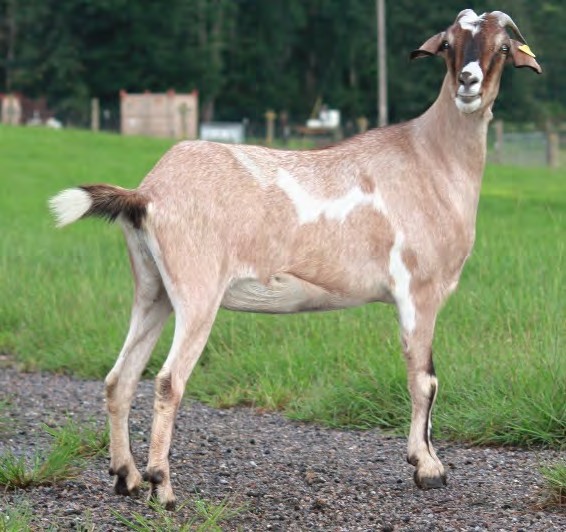 CAPRINEX 964/84SIRE: OLF HIDALGOHESLINGTON STING SDR LONG TALL SALLYSDR PIPER BEARLRF PANGO HUADAM: SHO C199WMB HOBOECR CONDIAVG MAXIMILIONSHO POLLIEANNADSW GOLIATH SWEETS W20LOT 46	PRG RICH OR LAURA DAVIS	100% NZ DOE	PRG RAVENCLAWNKR: N18F0045PRG0 TAG: 45	DNA: PV	DOB: 1/27/18ARAOA ARISTOCRAT TASMANS ARISTOCRAT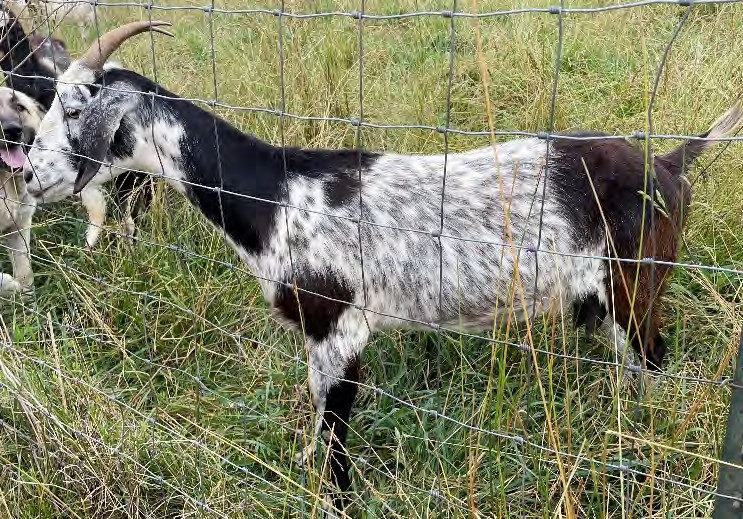 BARDON BEAUTIFULSIRE: JFK NOBLEGOATEX TERMINATOR SOUTHWEST JOCELYNGOATEX JOVENDAGOATEX GOLIATH WAYSU GOLIATH’S KEEPERGOATEX GESTUREDAM: FDL KEEPERS BELLE D7CPK HOSSNOTES:LAF CONSTANCETNB LIBERTYLOT 47	ACK TRACY LOYD	100% NZ DOE	ACK FANNIE MAE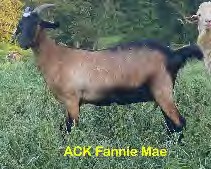 NOTES: Fannie has been tough as nails since birth, plus she has a nice long frame to carry kids. Her dam has great maternals.LOT 48	NNT GRANVILLE & MARY CHEATHAM	100% NZ DOE	NNT K2055NKR: N20F2055NNT7 TAG: K2055	DNA: PV	DOB: 3/8/2020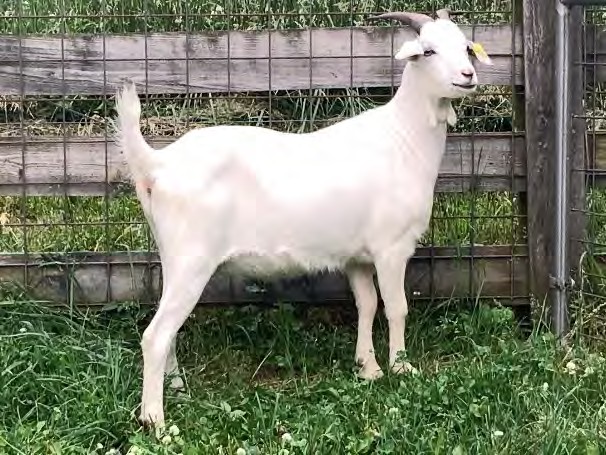 SLR TERMINATOR’S XXGFI HEMISIRE: MRG HEMI’S WORTHINGTONTAY 23WAYSU GOLIATH’S KEEPERBWP KEEPER’S LOLATNB #61TLF TOP GUNDAM: NNT H1874LCK REDMANNNT F609ECR VICTORIA’S SECRET ECR ALEXANDERBBM SPORTS KAT V890NOTES: Dual registered with the AKGA, CD&T vaccinated, tested negative for CAE & Johnes'LOT 49	GSK DARRYL BYRD	100% NZ DOE	GSK BLUE ANGELANKR: N20F0652GSK	TAG: 0652	DNA: PV	DOB: 1/14/20ECR RUSTYSIRE: CGI CROSSFIRECGI SPITFIREEGI ESTHERHRK PANGO’S SUMMER BREEZE LRF PANGO HUACGI BARON’S DELIGHTBLUE’S SONGHK GEORGIA BLUE’S SONGHK LITTLE BLACKIEDAM: TSF BLUE’S ANGELABWP 119 KANE’S THUNDERNOTES:MVH KANE’S ANGELAJFK ANGELA’S KAYLOT 50	MYS MYSTIC HILLS KIKOS	100% NZ DOE	OLF SCRATCHNKR: N17M0098OLF3 DOB: 1/13/17	TWO FROZEN SEMEN STRAWS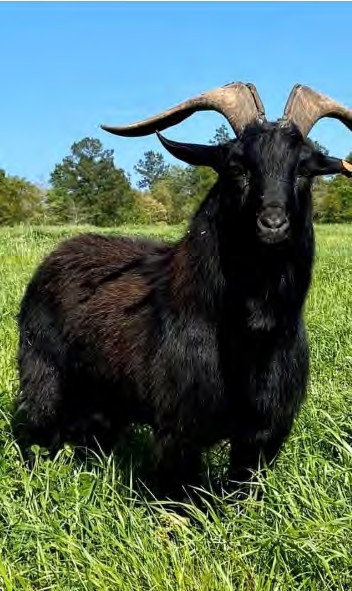 AAS GOLDMINE IV SOUTHWEST GOLDMINE’S ROCKERBARDON AGNOSTURASIRE: LRF PANGO HUATASMAN TOIAARAROA ARISTOCRATTASMAN MEDELINE GOATEX SINATRAGOATEX GENERATORGOATEX 159/90DAM: SDR GINA GENERATOR BEARBBY ONYX BEARNOTES:SDR ALICE BEARTNT’S 0218LOT 51	JAH JOSHUA HEADDEN	100% NZ BUCK	TNT’S RAIZ’N’KANENKR: N04M0065TNT3 TAG:	DOB: 3/14/04 TWO STRAWS OF FROZEN SEMENBETULA HILL BOUNCER BETULA HILL MONEYMAKER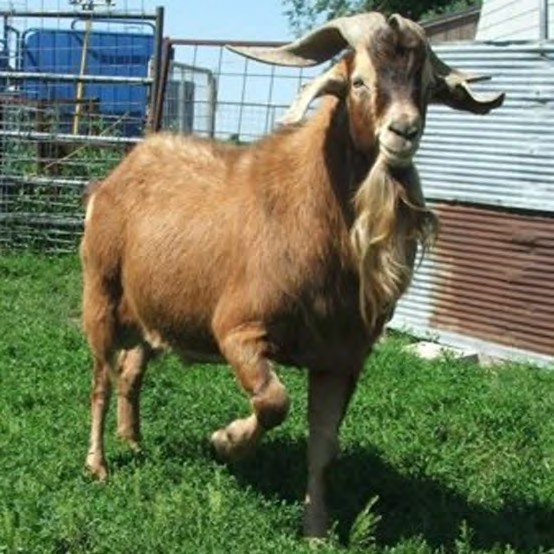 BARDON 62/84SIRE: SUNBOY 117 LOVERBOYARAROA ARISTOCRATSEVENTREES SANDALWOODSET 116JTV ALADINDAM: JTV L2JTV STALONEGOATTEX GOSSAMER GOATEX SINATRANOTES:GOATEX CAPRICEGOATEX 161/91LOT 52	ROW LESTER & STEPHANIE GOODMAN 100% NZ BUCK	SPK SUNBOY ROTAN 150NKR: 7P150SPK4	TAG:	DOB: 3/29/97	TWO STRAWS OF FROZEN SEMENGOATEX FORMIDABLE BETULA HILL BOUNCER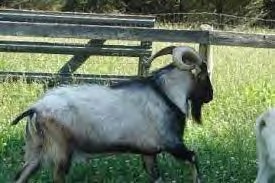 BARDON 31/84SIRE: BETULA HILL MONEYMAKERBAR 482DAM: SUNKIST #21 NOTES:BARDON 62/84BAR 800GOATEX SINATRA GOATEX GENERATORGOATEX 159/90ARAROA ARISTOCRAT SEVENTREES SANDALWOODSET 116LOT 53	PRG RICH OR LAURA DAVIS	100% NZ BUCK	PRG MR BLUE SKYNKR: N20M0109PRG9	TAG: K109	DNA: PV	DOB: 4/49/20ELH BLUE BOY 1LBLUE’S SONELH 7LSIRE: CLP PALE RIDERBBM ONYX BEARSDR DENNA BEARSDR DANITA BEARECR KATMANDU AMM TOP CATTLF EBONEEDAM: AMM MISS DAPPLEECR KATMANDUAMM DANIELLE BPOK DANIELLENOTES: from an embryo flush; PRG’s top weaning buck of 2020LOT 54	PRG RICH OR LAURA DAVIS	100% NZ DOE	PRG J4 MALLORYNKR: N19F0004PRG5 TAG: J4	DNA: PV	DOB: 1/5/19BETULA HILL MONEYMAKER SUNBOY 117 LOVERBOYSEVENTREES SANDALWOODSIRE: PRG LOVERBOY’S MOJO JOJOGHK SARABICOO IRON HORSEAKR LIGHTIN’S LADY N13 BLUE’S SONPRG MIDNIGHT SKYGHK VENUSDAM: PRG MIDNIGHT’S MAYCGI APRILNOTES:LRF PANGO HUA AVG JUNELOT 55	LMY LINDA YORK	100% NZ DOE	LMY POSIDEON’S BEARY FRECKLESNKR: N20F0202LMY4 TAG: 0202	DNA: PV	DOB: 9/11/20CAPRINEX SAMUEL HESLINGTON SESAME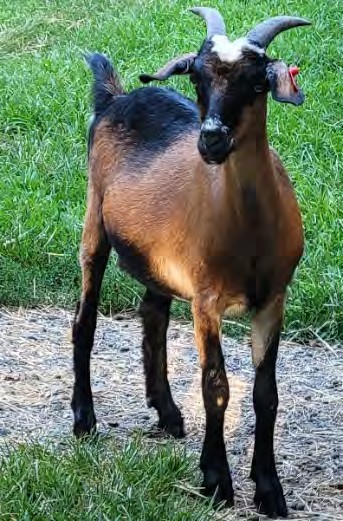 *4K984CPRSIRE: SDR POSIDEON SESAME BEARBBM ONYX BEARDAM: KOK TIFFANY NOTES:SDR ROSEMARY BEARBBM SPORT’S KAT RILEYSAF SPRING’S MERLIN SAF SPRING’S ST NICKLGB ASPEN 152BBM SPORTS KAT’S W147 RMS SPRINGTIMEKMG DELIALOT 56	KDJ KENNETH & CONNIE JESSEE	100% NZ DOE	KDJ TOMAHAWK’S SPECIALNKR: N20F2013KDJ5 TAG: 2013	DNA: PV	DOB: 1/1/2020HKF SONNY BOY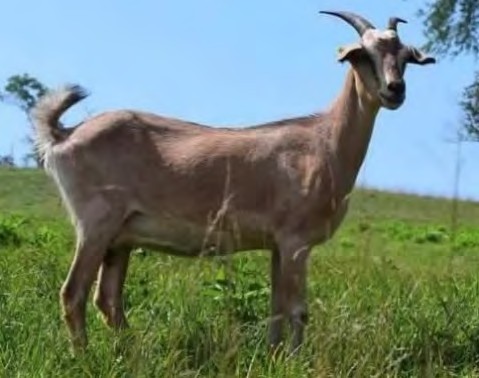 MRG OUTLAWHFK SAPHIRESIRE: LFK H809 OUTLAW’S TOMAHAWKCOO IRON HORSEGHK A 59GHK Y51COO IRON HORSEGHK B79 BINGOGHK LITTLE BLACKIEDAM: SPG 352 NADINEHVF CAPTIAN REDHVF 1076 FLASHHVF 1009NOTES: Tomahawk’s Special is a daughter of SPG 352 Nadine a full sister to Sundance KidLOT 57	MYS MYSTIC HILLS KIKOS	100% NZ DOE	MYS MYSTIC BLONDE 1NKR: N20F0010MYS1 TAG: 10	DNA: PV	DOB: 1/25/20ECR RUSTY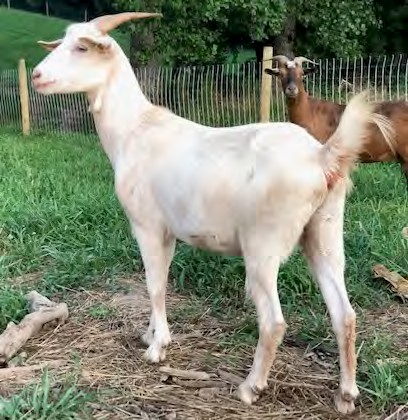 SIRE: CGI DEUCECGI SPITFIRECGI ESTHERHRK PANGO’S SUMMER BREEZE LRF PANGO HUACGI BARON’S DELIGHTECR RUSTYDAM: OLF LODIECR RUSTY’S RAMBOECR HANKY PANKYECR RUSTYNOTES:ECR SUNNYECR M4LOT 58	WPK ANDY & PAIGE ROLLER	100% NZ DOE `WPK 1622’S ESTHER DREAMNKR: N20F0133WPK8 TAG: 0133	DNA: PV	DOB: 1/16/20SKY W018 WARSAW HKF SONNY BOYHKF SARA RUTHSIRE: SAN SONNY BOY’S 1622GIN V2CCGI ZORBA DAM: CGI ESTHER’S DREAM Y579CGI ESTHERNOTES:TNT CODYOAK VALLEY 0053 WMB XAVIERCGI ESTHERLRF PANGO HUACGI BARON’S DELIGHTLOT 59	RLD RANDALL & LEA DANIELS	100% NZ DOE	RLD HOPENKR: N19F0209RLD2 TAG: 0209	DNA: PV	DOB: 12/1/19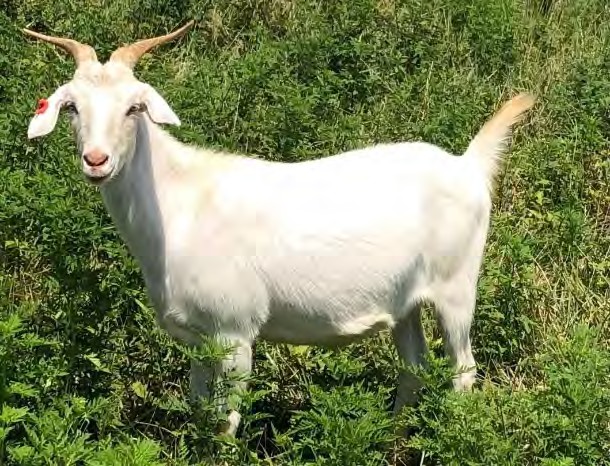 SOUTHWEST SPORTSMAN LRF W-304 SUPERSPORTFIVE C CHANTELLESIRE: MRG SUPERSPORT’S 1340GFI HEMIMRG GEORGIA BELLEGFI GEORGIAHELSINGTON SESAME SDR CALL ME SESAME BEARSDR ROSEMARY BEARDAM: CWR SESAME’S JENNYCVK APOLLOS A22NOTES:BWP APOLLOS 569 GIRLBWP KANE’S 48 GIRLLOT 60	ACK TRACY LOYD	100% NZ DOE	ACK AUTUMNNKR: N21F0138ACK2 TAG: 0138	DNA: PV	DOB: 1/20/21GFI WILD BILL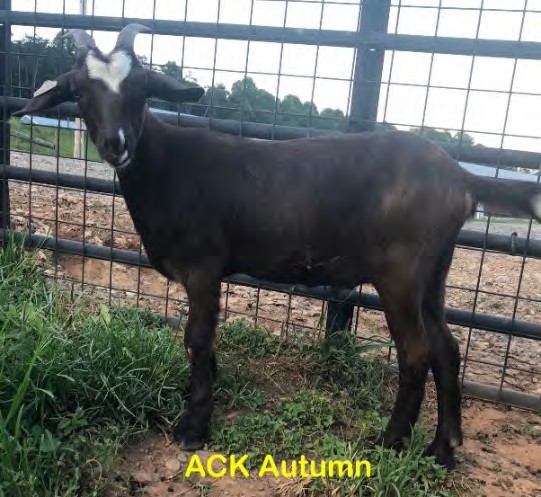 GNX ACESIRE: GNX ROSCOE KIKOTRAINBOULDER HILLS WR179 COO IRON HORSEDAM: TMK E102GHK LOUISIANNATAY W.48BLUE’S SON CLP OUTTA THE BLUESDR DENNA BEARGHK APACHE LOVERBOYTMK D59GAL CHAMPAIGNNOTES:I have her full sister retained in my herd. Her full sister kidded unassisted as a first timer and was a natural as a mother. I would expect the same from Autumn. She is a very well built doeling.LOT 61	DBC JUDY CARTER	100% NZ DOE	DBC TOPAZNKR: N19F0315DBC0 TAG: 315	DNA: PV	DOB: 3/11/19SOUTHWEST GOLDMINE’S ROCKE LRF PANGO HUA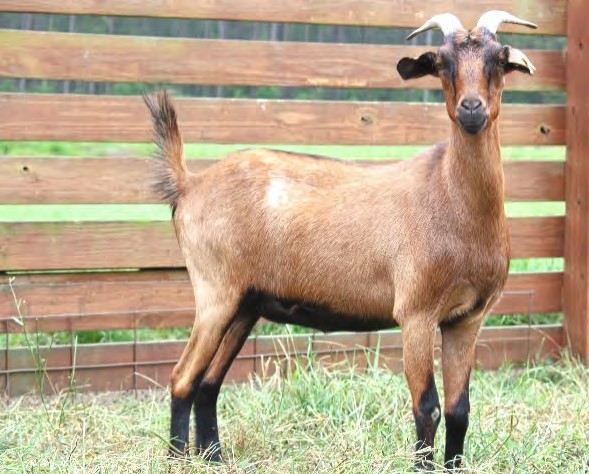 TASMAN TOIASIRE: OLF SCRATCHGOATEX GENERATOR SDR GINA GENERATOR BEARSDR ALICE BEARTAY ONYX COO IRON HORSEAFK NIKIDAM: GHK IRON HORSE’S CREAMYAVG MARTHANOTES:TAY M22 BHF ALICELOT 62	CWF WAYNE & CINDY FORSHEE	100% NZ DOE	CWF TAMMYNKR: N20F0162CWF7	TAG: 162	DNA: PV	DOB: 3/9/2020LRF PANGO HUAWMB HOBO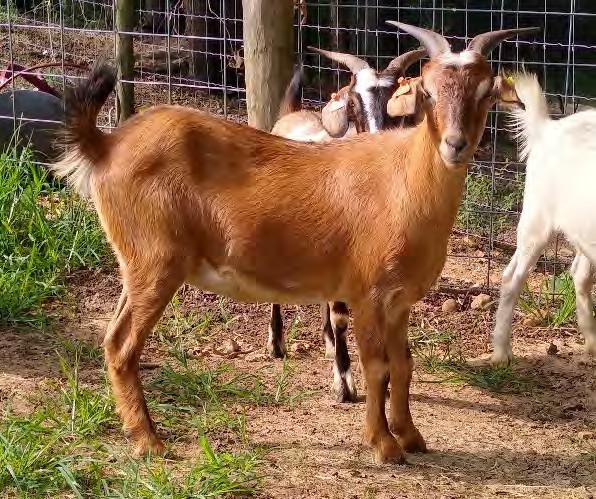 ECR CONDISIRE: HKF HOBO’S PRIDECPK LITTLE JOEHKF TRIG’S GIRLHKF TRIGCLP RAGIN RIVER’S BAMBERDAM: CWF WILMAJTF BAMBER 2WJB 90SAF SPRING’S MERLIN’S PANDOR SDR BEETHOVEN BEARWJB 52NOTES: Vaccinated CDT and CL, confirmed bred to Outlaw's Flash.LOT 63	GSK DARRYL BYRD	100% NZ DOE	GSK STELLANKR: N20F0654GSK	TAG: 0654	DNA: PV	DOB: 1/24/20ECR RUSTYSIRE: CGI CROSSFIRECGI SPITFIREEGI ESTHERHRK PANGO’S SUMMER BREEZE LRF PANGO HUACGI BARON’S DELIGHTMRG OUTLAWLFK OUTLAW’S IRONMANGHK A59DAM: GSK LADY MOCHAGSK A635NOTES:SKY 215 XCLUSIVELY BLUE DSW X32 SHARIDON’S APRILLOT 64	NNT GRANVILLE & MARY CHEATHAM	100% NZ DOE	NNT K2070NKR: N20F2070NNT9 TAG: K2070	DNA: PV	DOB: 3/8/2020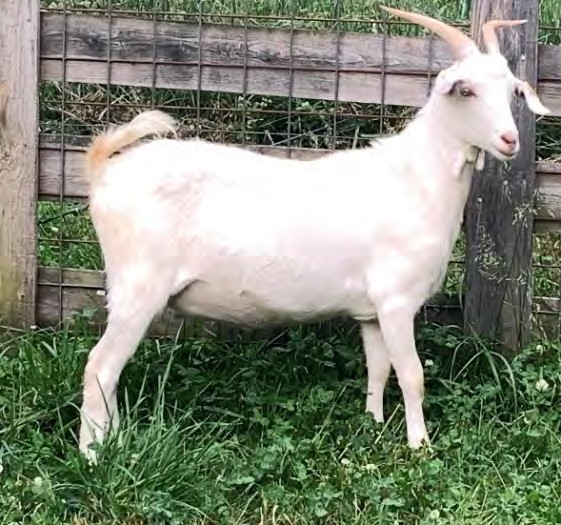 SOUTHWEST SPORTSMAN SKY S408 SPORTS KATTASMAN TEMPTRESSSIRE: CLP RAGIN RIVER’S HITMANTSF ZOLO’S R090DAM: NNT F685TSF ZOLO’S R479ECR RED NELLEBBM ONYX BEAR SDR PIERS BEARECR PETUNIAMMG MIDDLEBROOK MAGICNNT A50NNT’S Y10NOTES: Dual registered with the AKGA, CD&T vaccinated, tested negative for CAE & Johnes'LOT 65	MWS MARION L & WANDA D SIMPSON	100% NZ DOE	MWS NICKYNKR: N18F0213MWS5	TAG: 0213	DNA: PV	DOB: 2/18/2018GOATEX GENERATOR GHK HIGH VOLTAGEMRG LIGHTIN’S LADY R06SIRE: AAA REGULATORWAYSU’S GOLIATH’S KEEPERGHI ROLLING MEADOWS 198GFI CONFEDERATE/ZORRO 19AKR LIGHTIN’S TITAN N06 MRG TITAN’S HAMMERAKR LIGHTIN’S LADY N08DAM: GAL SAMANTHAJFK ELLYNOTES: Has Regulator’s blue eyes.TASMAN ARISTOCRAT WAYSU’S GOLIATH’S ELEGANCELOT 66	JPRG RICH OR LAURA DAVIS	PB DOE	PRG K213NKR: N20F0213PRG9 TAG: K212	DNA: PV	DOB: 11/20/20LFK OUTLAW’S RENEGADE YFK RENEGADE’S STORMYHKF LITTLE JOE’S JOSEPHINESIRE: SAF SPRINGS DIEGOTMK MACHO’S BLACK GUYSAF SPRINGS CALICO PATCHTJR SUNSHINEKMG MARKSMANDAM: CFP HEATHER NOTES:JDR OLIVERJDR HILLARYKMG ASTRABBM NICK’S W948 JDR JAZY’S GIRL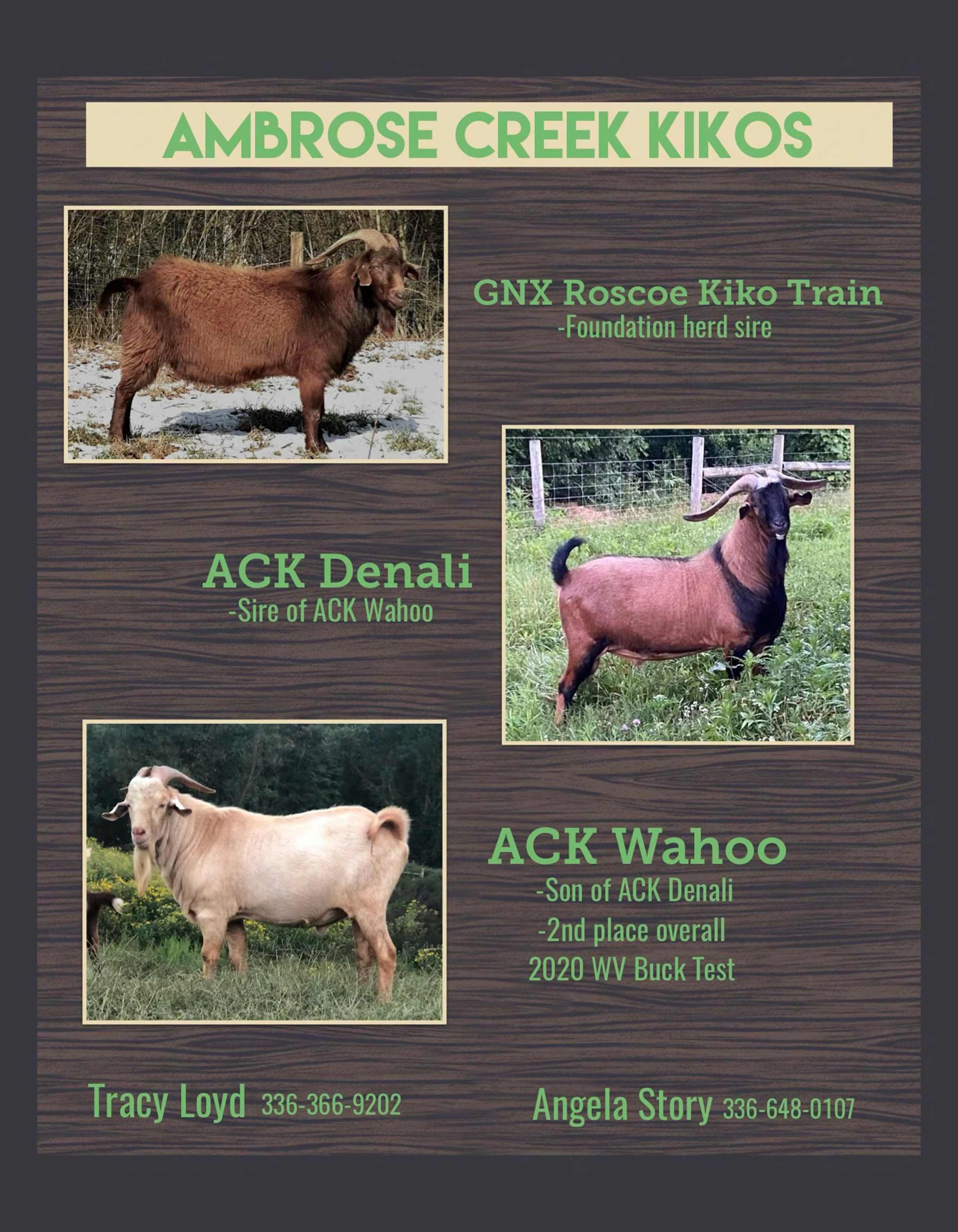 Rich and Laura Davis in Carrollton, GAWelcomes two new herd siresPRG LeatherneckGrandson of Sting and KeeperPRG LangstonDirect son of ECR Rusty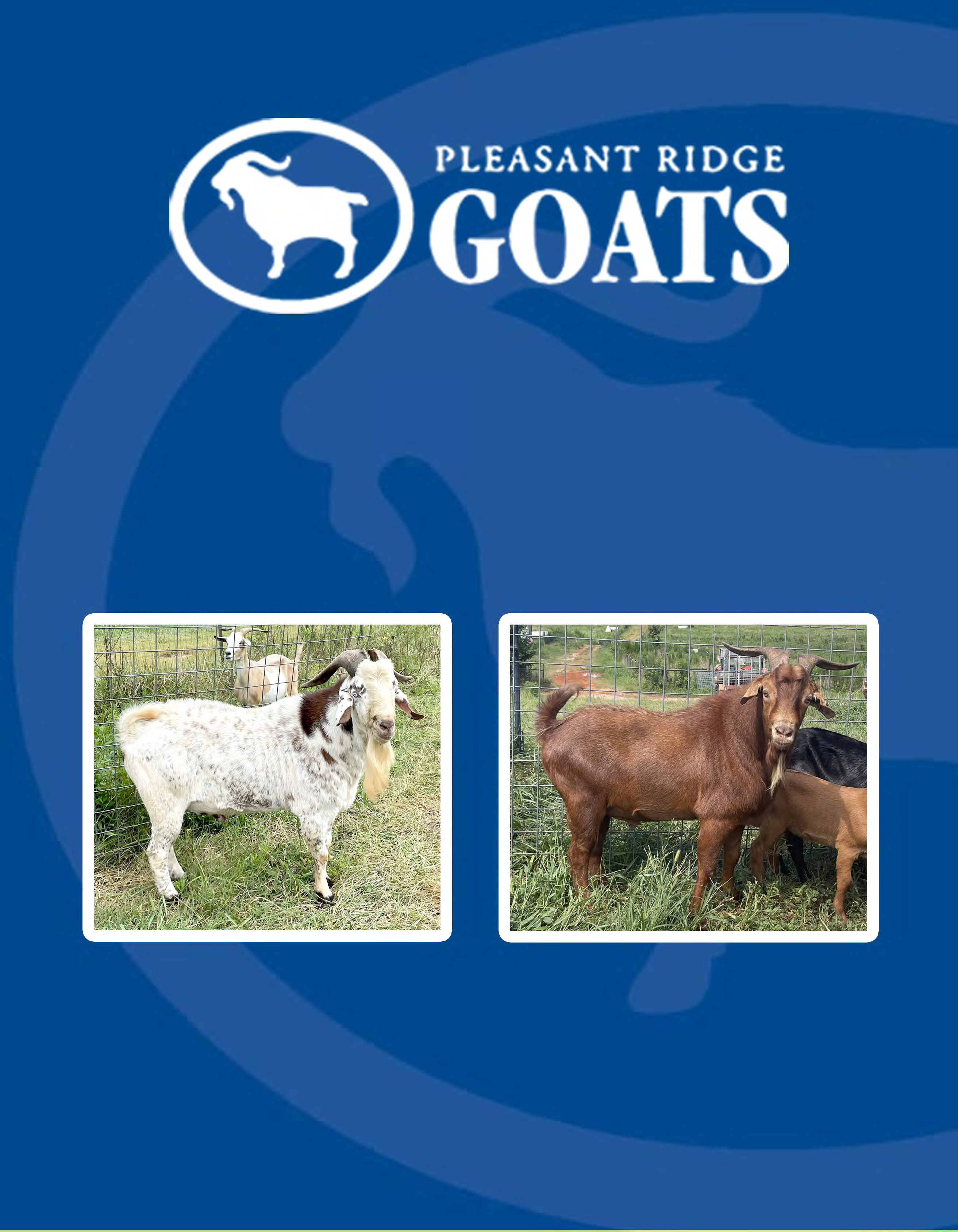 www.pleasantridgegoats.comThe National Kiko Registry would liketo welcome you to the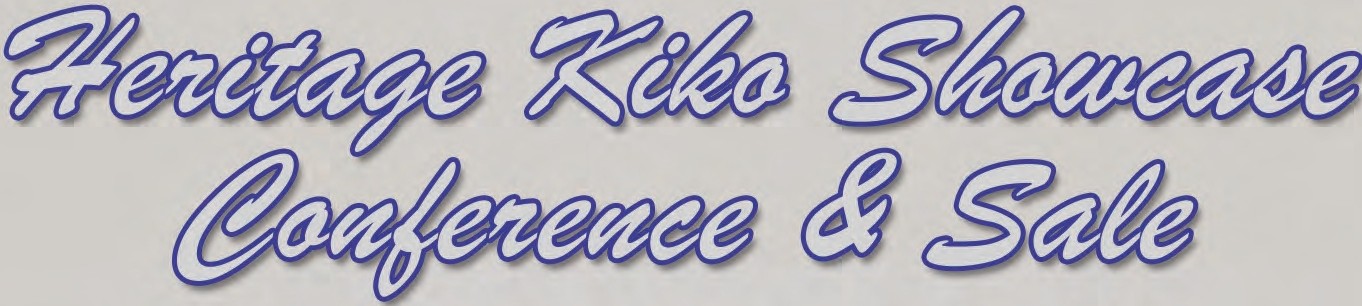 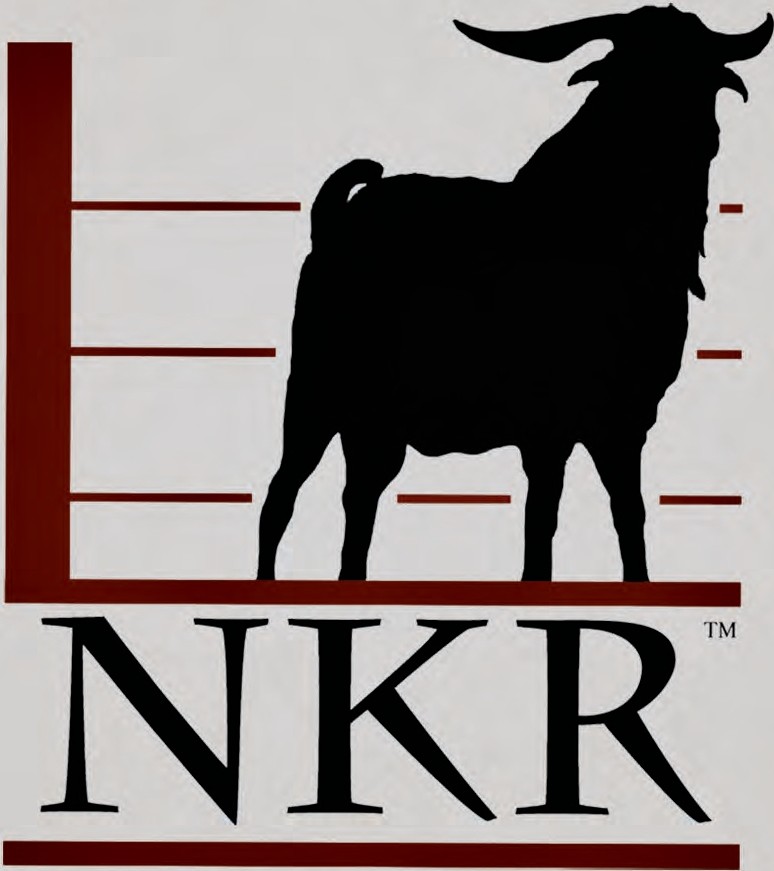 To learn more about how NKR can benefit your meat goat operation, visit our website or give Karen a call.www.NationalKikoRegistry.comKaren Brown, registrar •  770-844-4300 •  nkr.reg@gmail.comNKR, POB 1800, Cumming GA 30028The National Kiko Registry...Thinking outside the fence